U.S. Army
Awards of the Silver StarSilver Star Medals Awarded     30th Infantry Division - WWIIThe following list is that of the many unrecognized heroes of the 30th Infantry Division who have been awarded the Silver Star Medal.This list was taken from the appendix of “The Workhorse of the Western Front”, and is NOT infallible.  It is the only known existing list of these very special awards. Some awards were not made until after the publication of this book, and do not appear herein.In the event that the reader is a Silver Star Medal recipient, and your name is not listed here, please send me the Company  and Regiment in which you served, and earned your award, your date of award, and the General Order Number, by which this award was authorized  If the GO# is not shown, please send that to the Editor.If you find any errors in spelling or omissions in this list, please advise the Editor.Name		       	          Rank		 Unit	        	OLC     Date of Action       	GO# - 30th Div.Aas, Ernest J.			Capt		743rd TkBnAbbes, Henry C.		1st Lt		117-K					66/1944Abbot, Glenn L.		S/Sgt		120-A					115/1944Ackerman, Robert F.		T/Sgt		117Adams, Arlon L.		Pfc		119-FAdams, Harold D.		Sgt		743rd TkBn-C		  	             69/44,   75/44,    207/4,   209/45Adcock, Maurice E.		S/Sgt		119Adkins, Curtis			Pvt		105 Engr.				25/1944Adkins, Edwin			Pfc		105 Engr.Adkinson, Theodore B.	2nd Lt		743rd TkBn.-C 				79/1945 Adlesic, Edward M.		S/Sgt		119					209/1945Adoro, John			Pfc		119-E 					192/1945                                                                                                                                                                  Ahrlich, Herman W.		Sgt		105 Engr.-B 				32/1944                                                                                                                                                                                                                                                                                                                                                                                                                                                                                                                                                                                                                                                                             Aitkin, Robert A.		S/Sgt		117					66/1944Albani, Giovanni		Cpl.		823rd TD Bn				153/1945Albano, Edward A.		1st Lt.		105 Engr.				217/1945Aleo, Vincent J.		Pfc		117-GAlex, Jerome H.		S/Sgt		120Alexander, Franzel E.		T/5		117-Hq.				159/1945Alexander, Merrill S.		Capt.		230 FA-C				131/1945Algard, Franklin T.		Pfc		119Allen Jr., Andrew W.		1st Lt.		117-K					112/1944Allen, John F.			Sgt.		744 TkBnAllen, Lester			Pfc		120Alligretti, Frank J.		Sgt.		743rd TkBn-BAllison, John A.		Maj.		105 Engr.-Hq.				143/1945Altergott, Jacob		Sgt.		743rd TkBn-CAmmons, Benjamin T.		Lt.Col		117-2BnHq,	w/OLC			105/1944Anderson, Melvin R.		S/Sgt		119-A					207/1945Anderson, Roy L.		T/4		105 Engr				32/1944Anderson, William M.		Pfc		119Andrew, Arthur T.		Pvt.		117					100/1944Andrew, Tom E.H.		1st Lt.		120-F					115/1944Andrews, Edward E.		Sgt.		120					166/1945Annis, Alfred L.		Pfc.		120					152/1945Armstrong, Leon		T/Sgt.		117-F					74/1944Armstrong, Mason H.		Pfc.		119-FArn, Edward C. 		1stLt.		119-F					106/1944 - 197/1945Arnold, Richard C.		2nd Lt		230 FA-CAshby, Joseph C.		S/Sgt.		119Ashworth, William A.		Pfc.		119-CAskew, Clair F.			2nd Lt.		119-H					78/1944Attas, Nissin			Pvt.		230 FA-CAttebery Jr., Harry R.		Sgt.		230 FA-C				186/1945Aucoin, Roland P.		Pfc.		117-Hq,				100/1944Auer, George A.		Pfc.		117-3BnHq				105/1944 	159/1945Austermiller, Lendell A.	Sgt.		119					171/1945Austin, Kenneth F.		2nd Lt		119-FAvery, Herbert L.		2nd Lt.		117Avery, Willie L.		T/5		105 Engr.Ayers, Edwin W.		2nd Lt.		197 FA					72/1944Ayers, Lawrence H.		S/Sgt.		120-AAykens, Jay F.			S/Sgt.		119Babcock, Donald D.		T/Sgt.		120-1BnHq				161/1945Babin, Richard E.		Cpl.		30 Recon Trp.				78/1944Backham, William H.		Cpl		740 TkBnBacon, Harold A.		Pfc.		119Bagford, Frederick R.		1st Lt.		117-DBahr, Burnice			T/Sgt.		120-C					143/1945Bailey, Clarence P.		T/5		120					95/1944Baird, James R.		2nd Lt.		105 Engr.-B				30/1944Baird, Silas L.			S/Sgt.		120-ABajcar, Matthew		Cpl.		120					189/1945Baker, Elwood E.		S/Sgt.		117-3BnHqBaker, George D.		1st Lt.		119Baker, Russell A.		Col.		119-Hq					147/1945	214/1945Balestero, Pilar		Pfc.		120Ball, Prentice W.		Pfc.		117-ABallentine, John J.		1st Lt.		118 FA-A	w/OLCBanzhoff, Alvy G.		Sgt.		120Barber, Robert			Pvt.		30 Div.Arty.-Hq			37/1944Barbieri, Salvatore E.		Sgt.		117Barenkamp, William P.	1st Lt.		120-2BnHq,	w/OLCBaril, Joseph L.			S/Sgt.		120					68/1944Barker, James L.		Pfc.		119-IBarker, Thelbert J.		1st Lt.		119-1 BnHqBarnard, Carl N.		Pfc.		119Barnes, John T.		Pfc.		117-ABarnett, Charles M.		2nd Lt.		120-BBarthelme, Gene A.		1st Lt.		230 FA-CBartz, Charles A.		1st Lt.		230 FA-CBates, Guy C.			S/Sgt.		119-FBattistini, Anthony		Pfc.		120					100/1944Baum, John J.			Cpl.		823 TD					69/1944Bayhylle, Batiste L.		T/Sgt.		120Beamon, Jerry H.		T/Sgt.		120-MBeard, Louis K.			S/Sgt.		105 Engr.				130/1944Beatty, Jack R.			S/Sgt.		119					Beaudette, Leon C.		S/Sgt.		119					194/1945Beaudoin, Edward F.		S/Sgt.		119Beaulieu, Horace		Sgt.		117					159/1945Beaulieu, Leo M.		S/Sgt.		117					100/1944Beaulieu, Rene W.		Sgt.		119-FBeayon, Chester E.		Sgt.		117-D					112/1944Beben, Theodore W.		Pfc.		120					209/1945Beck, George N.		S/Sgt.		119-KBednarczyk, Joseph J.		S/Sgt		117-AT Beebe, Blain H.		T/5		823rd TD				69/1944Belka, Thomas P.		Pfc.		119-EBell, Charles N.		Pfc		120					209/1945Bell, Ernest W.			Capt.		120-2BnHq.				30/1944Bell, James M.			Pfc.		119-BBelowski Jr., Adam J.		T/5		120-B					127/1944Beneke, Charles M.		S/Sgt.		120					166/1945Bennerr, Brian H.		S/Sgt.		119Benso, Esterino A.		Pfc.	  	30 Recon Trp.				124/1945Bentis, James			Pfc		119-3BnHq.				128/1944Berek, William F.		Sgt.		120					40/1945Bernard, Wesley M.		Pfc.		120Berry, James D.		Capt.		740 TkBnBerry, Joseph J.		Pvt.		119					194/1945Bertelsen, Neal M.		Sgt.		119-E					126/1944Bertulis, Simon J.		2nd Lt.		120					45/1944Bettes, Roy A.			S/Sgt.		117-K					105/1944Bianchi, Sante			T/5		118 FA-Hq.				72/1944Biddle, Herman S.		Pfc.		119-MBiertz, Kermit W.		S/Sgt		743 TkBn-Hq.				147/1945Billa, Barney J.			T/Sgt.		119Biller, Richard W.		S/Sgt.		119-D					171/1945Bingham, John W.		Pfc		117-3BnHq.Birks, Hammond D.		Col.		120-Hq.				16/1944Birt, Timothy L.		Sgt.		117-B					66/1944Bishop, Roy V.			Pfc.		120Bivins, Thomas E.		2nd Lt.		117					120/1944Bixler, Raymond		T/5		197 FA					131/1945Black, Morris L.		T/5		117					97/1944Blaha, Edward J.		Sgt.		120					166/45Blaida, Henry			Sgt.		120Blake, Willis N.		T/4		230 FA-Hq.				131/45Blanchette, Jean M.		Pfc.		743 TkBn.-Hq.Blankenship, Leonard C.	Pvt.		119Blatchford, Richard M.	T/Sgt.		117-B					55/44Blegan, Gordon O.		Pfc.		30 Div. Hq.				39/44Blessant, Martin		Pfc.		120-G					40/45Blohm, Jack			Maj.		30 Div.Arty Hq.			131/44Blovsky, Frank			Cpl.		119Blunkall, Wallace H.		Cpl.		119Bock, Paul B.			Pfc.		119-ABodeen, Evar E.		T/Sgt.		120Boehm, Bennie R.		1st Lt.		117-G					129/44Bofamy, Orman J.		Pvt.		117					128/45Bogart, Verne W.		Pfc.		120					143/45Bogue, William A.		T/Sgt.		117-KBoland Jr., James		1st Lt.		197 FABollengier, Alfred E.		Pfc.		120					166/45Bolvin, Gerard H.		Pfc.		119Bonds, Harvey J.		Pfc.		120Bonnanzio, Pasquale		Pvt. 		119-2BnHq.				60/44Bons, Ferdinand		1st Lt.		119-ABooth, Gilchrist		Pvt.		743rd TkBn.-B				79/45Booz, George			Pfc.		119-GBoozer, James R.		1st Lt.		120					196/45Bordone, Anthony S.		T/5		105 Engr.Borton, Don A.		1st Lt.		117-BBorus, Mile			Pfc.		119Bosco, Joseph A.		Pfc.		119-G					89/44Bosler, Wayne L.		S/Sgt.		120-M					161/45Bosofsky, Sidney		T/5		119L					207/45Bossert, Bernard		Pfc.		197 FA					131/45Boswell, Frank J.		S/Sgt.		197 FA					131/45	Bosworth, Wally O.		Pvt.		119Boulard, Leo J.			Pvt.		197 FA					131/44Boutin, John D.		Pfc.		120-F		w/OLCBouvres, Harry W.		Sgt.		120Bowers, Earl C.		1st Lt.		119-C					60/44Bowers, Walter M.		1st lt.		120-M					166/45Bowersox, Harry O.		S/Sgt.		120Bowling, Thomas C.		Pvt.		117					165/45Boyd, John A.			T/Sgt.		119-L					89/44Boyd, Lewis M.		T/Sgt.		30 Div.Arty.				37/44Boyer, John V.			Sgt.		105 Engr.-ABoyle, Virgil C.			Pfc.		120-B					166/45Bradford, William S.		Lt. Col.		120-1-BnHq.				20/44Bradley, Ralph H.		Capt.		230 FA					186/45Bramson, Harry		Pfc.		120-B					185/45Brand, Henry F.		S/Sgt.		117Bratten, Joe H.			S/Sgt.		105 Engr.-B				117/44Brausch, Leo H.		1st Lt.		117					177/45Brazeau, William J.		S/Sgt.		119					195/45Brazil, Raymond P.		1st Lt.		120					25/44Breed, Albert C.		Cpl.		823 TD					153/45Breeding, Donald W.		S/Sgt.		117-ABrennen, Thomas J.		T/5		120Breyer, Samuel A.		Pfc.		119-DBright, John H.			Pfc.		117-3BnHq,Brink, Jerome H.		Pfc.		120-CN				161/45Brinkmeyer, Robert W.	1st Lt.		117-HBroadway, Marvin		Pfc.		197 FABroderick, John H.		T/5		120Brooks, Carl F.			T/5		120					166/45Broussard, Edward C.		Capt.		120-M					86/44Brown Jr., Herbert W.		1st Lt.		119-IBrown Jr., Joseph E.		Capt.		120					196/45Brown, Courtney P.		Lt. Col.		119-Hq					89/44Brown, Frank R.		2nd Lt.		120					161/45Brown, Fred A.		Pfc.		117Brown, Gordon W.		Capt.		105 Engr.-B				25/44Brown, Harold V.		T/Sgt.		119					158/45Brown, John K.		Cpl.		113 FA					61/44Brown, Ray			T/Sgt.		120					166/45Brown, Robert T.		Pvt.		119					192/45Brown, Rufus O.		Sgt.		117					55/44Bruce, Ralph			Pfc.		105 Engr.				25/44Bruchu, Russell A.		Cpl.		531 AAA				69/44Bryant, John T.		1st Lt.		30 Div. Hq.				84/44Bryson, Arthur T.		S/Sgt.		119-F					38/44Buchanan, Twyman		Pfc.		823 TD					163/45Buck,Taylor S.			1st Lt.		118 FABuckley, Frederick J.		Pvt.		120					86/44Bullock, Johnnie N.		Pfc.		117					142/45Bumgarner, Joe T.		T/Sgt. 		120-I					161/45Buntyn, James W.		T/5		120					181/45Buracker, Richard S.		S/Sgt. 		117					128/45Burgess, James E.		S/Sgt.		117					100/44Burke, Robert C.		1st Lt.		118 FA-C	w/OLCBurkeen, Dempsey		Pfc.		120Burkett, Jerome E.		S/Sgt.		117					97/44Burkhardt, Robert H.		Pfc.		119					205/45Burney, Harold		Sgt.		230 FA-Hq.	w/OLC			131/45Burr, Thomas J.		Pfc.		119					152/45Burton, Charles S.		1st Lt.		105 Engr.-B	w/2OLC		117/44Bushnell, J. L.			Sgt.		230 FA					72/44Butcher, Herman D.		Pfc.		120Butcher, Robert O.		Sgt.		30 Recon. Trp.				78/44Butler, Harmon W.		Sgt.		119-DByrn, Delmont K.		Capt.		120-HByrns, Edgar F.			Pvt. 		120-2BnHq.				104/44Cade, Billy V.			1st Lt.		105 Engr.				217/45Cadwallader, William W.	Sgt. 		120Calabrese, Francesco		2nd Lt.		120Caldwell, Robert V.		Sgt. 		119					207/45Call, Harry M.			Sgt.		117-A					129/44Camp, Elbert L.		Lt. Col.		30 Sig. Co.				217/45Campbell, Arthur E.		S/Sgt.		823 TD					102/44Campbell, Austin B.		Pfc. 		120					143/45Cantey, James W.		Lt. Col.		120-1BnHq.	w/2OLC		30/44Cappy, Alfred			Sgt.		119-LCarbonneau, Lester A.		S/Sgt.		120-BCarder, Hobert		Pfc.		119					158/45Cardinale, Antonio		S/Sgt.		120-BCardosi, Mario D.		S/Sgt.		119Carleton, John R.		Pfc.		120					40/45	Carlew, Raymond		Sgt.		105 Engr.				217/45	Caroccia, Nicholas		Pfc.		119-E					126/44Carpenter, Emmit J.		Pfc.		105 Engr.Carr, Ralph E.			Pvt.		120Carson, Harley E.		S/Sgt,		119-BCarvalho, Frank C.		T/5		230 FA-C				118/44Carver, Emmet W.		Pfc.		120Carver, Louis D.		S/Sgt.		117					55/44Case, James B.			S/Sgt.		119-CCashion, Clifton W.		Pfc.		120					186/45Casimiro, Andrew E.		Pfc.		117					142/45Casselbury, Robert E.		Pvt.		117-C					55/44Castaneda, Gilbert S.		Pfc.		117-G					142/45Cataline, John P.		S/Sgt.		117					129/44Cavill, Edward			Pfc.		119-E					128/44Chabaud, Russell A.		Capt.		119-G					89/44Chamberlin, Edward F.	Pfc.		119-L					189/45Chaney, Collier F.		Sgt.		119Chapin, Robert W.		S/Sgt.		119-C					74/44Chapman, Charles P.		Pfc.		117Chardwick, Wayne M.		Pfc.		119Charleston, Warren H.	1st Lt.		120-B					196/45Chavana, Estanislao C.	Pfc.		823 TD-CChavez, Jesus			Pfc.		119-E					171/45Cheshir, J. L.			T/5		118 FAChikla, Joseph J.		T/5		230 FA-AChittwood, Raymond H.	Pvt.		120					100/44Christiansen, Louis N.		Pfc.		120Christy, Paul P.		1st Lt.		120					166/45Christy, Ralph L.		1st Lt.		120-3BnHq.				186/45Chunderlik, Frank J.		1st Sgt.		119					171/45Churns, Chester J.		1st Lt.		120-CN	w/OLC			161/45		185/45Cirullo, Michael F.		T/Sgt.		117-D					129/44Cizek, Edward F.		Pfc.		117Clark, George H.		Sgt. 		120-B					128/45Clark, Harold T.		Pfc.		119					194/45Clark, James L.			Pvt.		105 Med				59/44Clark, James M.		S/Sgt.		117-GClark, Preston C.		2nd Lt.		113 FA-AClark, Robert C.		Pvt.		823 TD					69/44Clements, Raymond L.	Pfc.		823 TD-CClifford, Harold A.		2nd Lt.		197 FA					123/44Cline Jr., Robert L.		1st Lt.		117-Hq.				159/45Cloud, William D.		S/Sgt.		120-BClutts, Hobart R.		1st Lt.		105 Engr.				217/45Cochran, Albert		Pfc.		120Cody, John F.			Pfc.		117-Med				55/44Cofer, Leland E.		Capt.		105 Engr.-CCofer, Wayne H.		2nd Lt.		230 FA					107/44Coil Sammie J.			T/5		743 TkBn.-Hq,Coin, James R.			Pfc.		119-3BnHq.Cokely, William L.		1st Lt.		117					120/44Coleman, Carlos A.		Sgt.		120					122/44Collacchio, Horace A.		Pfc.		119Collins, Calvin C.		Pfc.		119Collins, Richard D.		Pfc.		119-LColvin, Donald W.		1st Lt.		120-EColwell, Charles S.		Pfc.		30 Recon Trp.				124/45	Commander, Louis F.		Sgt.		117Conger, Alwyn D.		2nd Lt.		113 FA-C	w/OLC			131/45		187/45Conly, George D.		Sgt.		119					171/45Conti, Louis S.			Cpl.		119-1BnHq.Conti, Vincent J.		Sgt.		105 Engr.				103/44Conway, Donald J.		1stLt.		119-MCook, Eugene			1st Lt.		119-G		w/OLC			189/45		195/45Cook, S. T. C.			T/4		743 TkBn.-ACoon, Kenneth R.		S/Sgt.		120-Svc.Coons, Robert N.		Pvt.		30 Div.Hq.				84/44Cooper, Fred H.		S/Sgt.		120-KCooper, Leroy C.		2nd Lt.		120Cooper, Robert W.		T/4		117		w/OLC			88/44		112/44Cooper, Stanley W.		1st Lt.		117-D					55/44Cooperstein, Nathan		Pfc.		119					171/45Cope, Edward H.		1st Lt.		117-ICopper, Dale S.		T/4		743 TkBn-B				147/45Coral, Anthony J.		Pfc.		120Corbin, Hildrie			Pfc.		743 TkBn.				147/45Cordle, Francis M.		T/Sgt.		119-A 					126/44Corn, John L.			S/Sgt.		230 FA-B				61/44Cornelius, Kenneth C.		Capt.		30 Recon.Trp.				73/44Cornwell, Joseph D.		Capt.		119-Med.				89/44Cortese, Anthony M.		Pvt.		117Cosmano, Lewis D.		Pfc.		117					78/44Costello, Henry J.		Sgt.		230 FA-Hq.Counseller, Robert E.		2nd Lt.		120-C					161/45Covington, Curvin M.		Pfc.		119-3BnHq.				195/45Cowan, Cecil V.		Pfc.		117					128/45Cox Jr., Grover C.		2nd Lt.		120		w/OLC			143/45Cox, Francis L.			Pfc.		119Cox, William C.		Lt.Col.		119					67/44Crabtree, Harold D.		T/4		120Crabtree, William H.		S/Sgt.		119-CNCraft, Melvin L.		Pfc.		120Crago, John A.			Capt.		118 FA					123/44Craig, James E.			T/Sgt.		117-3BnHq.Cravens, Chauncey G.		1st Lt.		117-F					55/44Craver, Louis D.		S/Sgt.		117Crawford, Henry V.		2nd Lt.		197 FA					50/44Creighton, Claude L.		T/Sgt.		117-E					55/44Crepeau, Charles P.		1st Lt.		120-1BnHq.Crissinger, Bruce A.		Capt.		823 TD-A				116/44Cronin, Ernest			Sgt.		119-L					171/45Crowe, Miles E.		S/Sgt.		120					122/44Crowe, Osborn M.		Cpl.		197 FACrumbine, Amos S.		Sgt.		120Cullhane, R. Jerald		Maj.		117-2BnHq.Culp, Wayne R.		Capt.		117-K					88/44Curran, Patrick F.		Pfc.		119					207/45Currey, Francis S.		T/Sgt.		120-K			12/21/44	69/45Curtis, John P.			Pfc.		117					189/45Curtis, Robert E.		1st Lt.		120-HCurtis, Watt C.			T/3		117-Med				2/45Cushman, Robert P.		1st Lt.		117-B					129/44Cyrus, Maultis M.		S/Sgt.		113 FA-B				131/45Czarnecki Walter J.		2nd Lt.		531 AAA-Med				61/44D’Ambrosio, Ralph M.		S/Sgt.		120					68/44D’Amico, John D.		Capt.		120-A					97/45; 119/45Dakin, Albert			Capt.		197		w/OLC			72/44Dalton, Oscar D.		Capt.		119-G					171/45Damato, Frank R.		T/5		230 FA-C				72/44Damore, Albert H.		Pvt.		120-BDan, Merrill D.			2nd Lt.		120-CN				189/45Daniel, Ralph C.		1st Lt.		117-A					169/45Darnell, Lloyd N.		Cpl.		117-1BnHq.				120/44Darwent, Charles E.		1st Lt.		117-ADarwin, Donald D.		Pvt.		120-1BnHq.Daugherty, Louis A.		1st Lt.		119-C                  Dauterive, Raymond J.	Pvt.		823 TD					69/44Davidson, Mansel J.		T/Sgt.		117-D					129/44Davis, Cecil L.			Sgt.		743 TkBn				147/45Davis, Charles H.		1st Sgt.		119					195/45Davis, Charles R.		Sgt.		120-M					161/45		Davis, John W.			1st Lt.		120					209/45Davis, Marcus T.		S/Sgt.		119-L					96/44Davis, Quentin			Pfc.		117-KDavis, Richard C.		Sgt.		120					100/44Davis, Richard E.		Cpl.		743 TkBn.-C				79/45	Dawson, Herbert W.		Pfc.		119-G					194/45Dawson, Raymond W	.	Pvt. 		117					66/44Deadman, Howard E.		T/Sgt.		120-G					165/45Deans, Herbert H.		Pfc.		117Dearman, Lloyd		Sgt.		120Dechiaro, Sebastian A.	Pfc.		119-CDeChristopher, Louis		Pfc.		118 FADelbene, Francis J.		Capt.		119					106/44Delbrook, Richard		Pvt.		119-1BnHq.Delcemascolo, Philip		Pfc.		117Dell, Edward J.			S/Sgt.		120Denaro, Simon A.		Pfc.		120-BDenius, Franklin W.		Pfc.		230 FA-C				30/44Denny, David W.		Pfc.		117					88/44Derr, Cecil O.			Cpl.		823 TD-B				69/44DeSoto, Jesse			Sgt.		120Dettmer, Stanley		Lt Col.		823 TD-Hq.				77/44DeWeerd, James A.		Capt.		120					86/44Dewey, Helmer H.		1st Lt.		120					45/44Diaz, Jesse F.			Pfc.		823 TD-CDickey, Lawrence W.		Pfc.		119-BDidelot, Melvin T.		Pfc.		120DiDonato Jr., Anthony		Pfc.		119					205/45Diego, Dominic C.		Pfc.		117					128/44DiMarco, John M.		1st Lt.		105 Engr-A.Dimas, Mike E.			1st Sgt.		119-1BnHq.				67/44Disalvo, Joseph J.		Pvt.		120					189/45DiVitto, Lorenzo E.		Pfc.		117Dixon, Amos H.		S/Sgt.		117Doane, John J.			Sgt.		743 TkBn.Doherty, Joseph F.		Cpl.		113 FA					131/45Dolan, Albert J.		Pfc.		119Donogoe,Gilbert D.		Pfc.		119Dorfman, Charles		Pfc		119-2BnHq.				60/44Doucette, Armand		S/Sgt.		117					97/44Douglass, John P.		Pfc.		743 TkBnDow, Leon W.			Sgt.		119					195/45Doyle, John F.			1st Lt.		117Drake, Luther W.		Pfc.		230 FA-MedDraper, John E.		T/5		230 FA-CDreier, Alvin V.		T/4		230 FA-ADruckenmiller, William W.	Capt.		117-3BnHq.	w/OLC			66/44Ducley, Ray E.			Sgt.		823 TDDudek, Mike A.		Cpl.		230 FA-ADuffy, John F.			Pvt.		120-1BnHq.Duhamel, Leo			S/Sgt.		120Duke, Ray M.			Sgt.		823 TD-CDuncan, William D.		Lt. Col.		743 TkBn.-Hq.Duncan, William P.		Pfc.		119-L					207/45Dunn, Carrol H.		Lt. Col.		105 Engr.-Hq.				60/44Dunn, James P.		S/Sgt.		117					128/44Dunnam, Robert G.		Pvt.		823 TD-B				69/44Durham, Edmund M.		T/5		823 TD-C				69/44Dust, Harry L.			Pfc.		120-ADuval, Cecil			S/Sgt.		119-3BnHq.				209/45Duval, George E.		Pfc.		105 Med-CEarly, Hiram E.			S/Sgt.		117-CEaslick, David K.		Capt.		117-D					66/44Eble, Charles H.		Pfc.		120					178/45Ebner, Joseph H.		Sgt.		197 FA					131/45Edelhouser, Ernest E.		T/5		118 FA Hq.				131/45Edgerly, Aaron J.		Pfc.		119					158/45Edwards, Johnnie A.		S/Sgt.		119-I					185/45Edwards, Ray F.		Pfc.		230 FA-BEdwards, Thomas G. (O?)	Capt.		117-I					88/44Eisenberg, Isidore		Sgt.		120-I					128/44Eitenmiller, George A	.	Pfc.		230 FA-Hq.Elinski, Joseph C.		1st Lt.		117					97/44Ellis, Ted E.			M/Sgt.		30 Div.Arty-Hq.			37/44Emanuel, Ralph M.		S/Sgt.		120-M					40/45Emmert, Francis A.		S/Sgt.		120Engel, Ivor L.			Pfc.		117					55/44Erickson, Laverson D.		Pfc.		120Erickson, Mervin L.		S/Sgt.		119-KEriksen, Alf			Pfc.		117-AT					66/44Erlund, Othell J.		1st Lt.		117Ernhout, Howard S.		Sgt.		119Esquivel, Michael A.		1st Lt.		120-Hq.				209/45Estabrooks, Francis B.		Pfc.		119Estervig, Nels B.		S/Sgt.		119 -LEstrada, Robert		Pfc.		117-AEtter, Joel B.			Sgt.		119Evans, Charles D.		S/Sgt.		120-C					25/44Evans, Clinton H.		Sgt.		197 FA	Evans, David W.		T/Sgt.		120Evans, Leland M.		Capt.		743 TkBn.Everard, Wilfred A.		Pfc.		119-EEwan, Roy A.			Pfc.		120					189/45Factor, Arthur			Pfc.		119					181/45Fanatico, Dominick S.		Sgt.		120-K					40/45Faris, John L.			Capt.		119-G					158/45Farmer, Kenneth M.		T/Sgt.		117-E		w /OLC			55/44Fassmann, James W.		S/Sgt.		119-CFaulkner, Shelby H.		Cpl.		120					100/44Fauteaux, Roland J.		S/Sgt.		119				              194/45Favorite, Roy A.		Pvt.		117-Med				55/44Fay, Earl A.			1st Lt.		119-H		w/OLC			126/44Fazio, Natale R.		Cpl.		118 FA-C				59/44Felion, Thomas R.		Cpl. 		197 FA					37/44Fell, Donald R.			Capt.		119-AFeller, Marvin A.		Pfc.		117Ferrara, Adolph		Sgt.		119Ferrier, Phillip K.		Capt.		119					217/45Fielding, Fred			Sgt.		105 Engr.				30/44Fink, Marion E.		Sgt.		117					2/45Fisher, Toy T.			T/Sgt.		117-C					159/45Fitzgibbons, Clifton		1st Lt.		743 TkBn.Flanner, Raymond L.		1st Lt.		30 Recon. Trp.				78/44Flannigan, Joseph M.		2nd Lt.		531 AAA-Med.	Fleischmann, Arthur W.	Sgt.		120-F					166/45Fleishman, David E.		Pvt.		120					143/45Fleming, William H.		Pfc.		119-1BnHq,				171/45Fletcher, Willard F.		T/5		118 FAFlint, Earl L.			Pvt.		105 Engr				103/44Flores, John E.			S/Sgt.		120-GFloyd, Silas E.			Pfc.		119					224/45Flye, William P.		S/Sgt.		113 FA-AFogli, Thomas W.		T/Sgt.		120-A		w/OLC			115/44Fontenot, Joseph D.		Cpl.		823 TkBn.-B				102/44Foote, Theodore V.		1st Lt.		117-A					112/44Foresman, David L.		1st Lt.		119-I					171/45Fowler, James B.		Cpl.		120					40/45Fox, Warren L.			Capt.		119-E					100/44Frankland, Robert E.		Lt.Col.		117-1BnHq.				55/44 - 88/44Franklin, Edwin J.		1st Lt.		120-Hq.				143/45Franklin, John C.		T/5		743 TkBn.				147/45Franklin, Omer W.		Pfc.		120					127/44Freed, 	Arnold			Pfc.		117Freimund, Otto		Pfc.		120-G					40/45Friesner, Curtis D.		1st Lt.		120					100/44Fruhwirth, Bernard W.	1st Lt.		743 TkBn.				152/45Fuller, Darrell E.		S/Sgt.		120-GFunk, Dale E.			S/Sgt.		119					61/44Funk, Joseph H.		Pfc.		120					217/45Funk, Joseph			Maj		30 Div.Arty.									209/45Funk, Joseph			Maj.		30 Div.Arty.-Med.			37/44Funk, Sigmund H.		Pfc		117-Hq.Furrer, Louis J.			Capt.		117-G					55/44Gablehouse, Eugene B.	Pfc.		119					217/45Galbraith, Frank D.		Pfc.		197  FA				131/45 Gallio, Louis			T/5		120Ganley, Gerald J.		Pfc.		113 FA- Recon. 			152/45Garber, Melvin H.		Sgt.		120Garcia, Angel M.		S/Sgt.		120-HGarcia, Soferino A.		Pfc.		120Gardner, Vernon W.		Pfc.		117-3BnHq.				112/44		159/45Garhart,  Paul E.		1st Lt.		119-KGarner, Boyd O.		Pvt.		119-LGaron, Robert J.		T/5		230 FAGarrett, Hayden D.		T/Sgt.		120					143/45Garrison, Louis H.		Pfc.		119-3BnHq.				121/44Garrott, Dan C,		Cpl.		230 FA-B				59/44Garten, M. L.			Sgt.		823 TD-B				69/44Gary, George C.		Pfc.		120					40/45Gast, William E.		Pfc.		743 TkBn.-A				147/45	Gates, Roy E.			Sgt.		120Gaudet, Darrell A.		Sgt.		120-FGaydoes, Vincent  L.		Pvt.		120Gaylord, Richard W.		Sgt.		113 FA-AGeisler, George L.		Cpl.		743 TkBn.Gelardi, John			Pfc.		120Gelfer, Howard L.		Cpl.		230 FA-A				128/45Gena, Louis D.			Pvt.		119-D		w/OLCGentile, Albert			Pvt.		823 TD					102/44Gentry, Clyde B.		Sgt.		823 TDGentry, Hubert		Sgt.		117-3BnHq.				126/44George, Frank P.		Sgt.		119-EGerber, Louis J.		Cpl.		531 AAA-C				116/44Gerl, John G.			2nd Lt.		120-CN	w/OLC			45/44		87/44German, Robert S.		S/Sgt.		119					74/44Gerrard, Charles N.		Pvt.		823 TD					125/44Gershon, Herman		Pfc.		120Gerth, Marshall D.		2nd Lt.		120-F					19/44Getz, Max W.			Pfc.		823 TD					153/45Gibbs, Grady B.		S/Sgt.		120-B					86/44Gibbs, Harold M.		Sgt.		743 TkBn.-AGibson, William D.		Pfc.		117Gilbert, Harold L.		Pfc.		119-E					128/44Gilbertson, Curtis L.		Pfc.		120					166/45Gildea, James C.		Pfc.		120Gilley, Harold A.		Sgt.		120Gilligan, Leo J.			S/Sgt.		120					95/44Gilmore, Charles E.		Pfc.		119Gish, James W.		T/5		197 FA					72/44Glantz, Millard A.		1st Lt.		743 TkBn-BGlataska Jr., Frank C.		Sgt.		120Gleason, Kenneth I.		S/Sgt.		120-AGlenz, Elmer H.		Pfc.		119-GGodfrey, Willie C.		Pfc.		117Goertz, Werner		S/Sgt.		120-B					127/44Goforth, William S.		T/Sgt.		120Goldblatt, Melvin L.		T/5		120					209/45Goldstein, Sherman		T/4		230 FA-C	w/3OLCGolowski, Milton S.		S/Sgt.		117					142/45Golson, Mylous T.		1st Lt.		118 FA					37/44Gonder, Fred N.		1st Lt.		120-M					30/44Gonzales, Pablo B.		Pvt.		823 TD-CGonzales, Salvador		Sgt.		120					104/44Goodman, James W.		S/Sgt.		120					86/44Goodwin, Chester L.		S/Sgt.		120-AGordon, Alvin H.		1st Lt.		120-L					166/45Gorman, James F.		1st Lt.		117					187/45Gossard, Thomas E,		1st  Lt.		120					127/44Gough, Vern L.			Pfc.		119					137/45Gould, Raymond W.		Pfc.		120-KGraham, Carl R.		Pvt.		230 FA-AGraham, Clarence J.		Pfc.		120Graham, Claude C.		S/Sgt.		119-M					195/45Graham, Richard G.		1st  Lt.		117-CGrasich, Louis S.		Pfc		117Graves, Arthur S.		Cpl.		743 TkBn.-Hq.Graves, Charles C.		Pvt.		120Gray, John L.			T/Sgt.		117-E					61/44Gray, Seymour			Pvt.		119Green, Charles V.		Pfc.		120-CN				189/45Greenawalt, John T.		Pfc.		117Greene, Londole		1st Lt.		117					129/44Greer, Howard W.		Maj.		120-B		w/OLC			17/44Griffin, C. L.			S/Sgt.		117-DGriffin, Charles A.		T/4		230 FA-Svc.				131/45Griffin, Paul E.			2nd Lt.		113 FA					131/44Griggs, Herbert T.		S/Sgt.		120Grimm, George J.		Sgt.		743 TkBn.-BGroves, Lonnie N.		Sgt.		120-B					166/45Grubb, Howard B.		2nd Lt.		120-I					17/45Grudzinski, Lawrence		T/4		118 FAGrumbine, Amos S.		Pvt.		120					127/44Guillemette, Victor F.		S/Sgt.		120-KGuilyard, Gene G.		Pfc.		117Guimond, Alfred O.		Cpl.		230 FA-B				128/45Gunderson, Randall B.	Pfc.		120Gunn, Doyle N.		S/Sgt.		117Gurlin, Charles P.		S/Sgt.		119Gurzenda, Norman J.		Pfc.		119-GGusman, William L.		Pfc.		117					129/44Hagen, Joseph W.		1st Lt.		118 FA-A				59/44Hahn, Frederick P.		Pvt.		823 TD					153/45Hahn, Neil W.			Pvt.		105 Med.-CHalbrook, Jesse B.		S/Sgt.		119					137/45Hale, Harold W.		2nd Lt.		230 FA-Hq.Haley, Marvin B.		Pvt.		120-E					143/45Hall, James E.			Pfc.		119-G					192/45Hall, Robert F.			Pfc.		119-3BnHq.				121/44Hall, Warren E.		Pfc.		119-DHall, William M.		1st Lt.		119-E					209/45Halstead, Harold F.		Cpl.		119-F					158/45Hambleton, Max E.		Pfc.		120-DHamilton, Auston D.		Sgt.		120Hamilton, William L.		S/Sgt.		119Hammond, Maxwell I.		Pfc.		120Hammonds, Joseph J.		S/Sgt. 		117-KHancock, Charlie E.		S/Sgt.		119					207/45Hand, James J.			2nd Lt.		119Handberg, William F.		Pfc.		120-A					161/45Haney, Alvin K.		Pfc.		119					165/45Hankins, Irvin W.		1st Lt.		120Hanley Jr., William J.		1st Lt.		105 Engr.-C				103/44Hanlon, Paul A.		Capt.		119-Med.				89/44Hansen, Elmer J.		Sgt.		120Hansen, Harry F.		1st Lt.		743 TkBn.				130/44Hardaway, Eads G.		Lt. Col.		120-2BnHq.				86/44Hargest, Kenneth T.		S/Sgt.		119					187/45Hargett Jr., Hoke S.		T/5		117-E					120/44Harmon, Charles C.		Pfc.		119Harpest, Verlin E.		Pfc.		119-3BnHq.				192/45Harrington, James M.		Pvt.		117					88/44Harris, Irvin F.			2nd Lt.		120-HHarris, John W.		Sgt.		119-E					205/45Harrison Jr., William K.	B.Gen.		30 Div. Hq.				58/44Hart, Theodore W.		1st Lt.		117-D					120/44Hartline, Loman		Cpl.		120-A					122/44Hartman, Franklin S.		Pfc.		120-B					209/45Hartman, Wilbert E.		1st Lt.		117Hasemeier, Jerome B.		Capt.		118 FA					72/44Haskett, Richard L.		T/4		197 FAHaslam, Robert E.		Pfc.		120Haslet, James K.		Pfc.		120Hatfield, Lee B.		T/4		118 FA					183/45Havel, Eldon			T/3		120Hawbaker, Walter R.		2nd Lt.		118 FA-C				32/44Hawn, Gerald J.		Cpl.		118 FAHayden, Oakes M.		Capt.		105 Engr.-Hq.				103/44Hayes, Clayton A.		Pfc.		117					189/45Hayles, Hobdy W.		T/Sgt.		119					195/45Haymons, Charles O.		T/Sgt.		117					142/45Healy, John D.			S/Sgt.		119-3BnHq.				171/45Heath, D.P.			Pfc.		105 Engr.				20/45	Heaton, Joseph F.		Pfc.		120Heery, Marvin P.		Capt.		118 FA-Hq.				93/44Hefferman, Daniel J.		S/Sgt.		117					97/44Heinricy, Haskell A.		T/5		120-Hq.Heinze, Otto E.		Pfc.		120					40/45Heitkoetter, Vernon T.	Sgt.		119Helms, James L.		1st Lt.		119-I					165/45 & 128/45Henderson, Peter L.		1st Lt.		743 TkBn.-B				125/44Henderson, William J.		Pfc.		120-BHendrickson, Aldrick E.	T/5		197 FA					47/44Hendrickson, Fredolph A.	Capt.		117-BHendrix, Samuel W.		2nd Lt.		119					171/45Henry, Leonard V.		S/Sgt.		119-K					217/45Henson, Ralph			Pfc.		113 FA					131/45Herbert, Francis L.		1st Lt.		120-I					127/44 & 40/45Herche, Vernon		T/Sgt.		119-L		w/OLCHerchel, Henry J.		Sgt.		119-IHerlong, Robert H.		Lt.Col.		119-1BnHq.	w/3OLC		46/44 – 67/44 & 1`44/45Hester, William A.		2nd Lt.		120-BHicks, John V.			Pfc.		117-F					55/44Hicks, Paul J.			Sgt.		120					189/45Higgins, John T.		Pvt.		113 FA					47/44Hill, Edward M.		Capt.		120-Hq.				161/45Hill, Martin L.			Sgt.		117					74/44Hill, Ray H.			Pvt.		117-B					66/44Hillard, John T.		Pvt.		117Hines Jr., William A.		T/5		30 Recon. Trp.				124/45Hite, Earl H,			Pfc.		117-Hq.Hobbs, Leland S.		M.Gen.	30 Div.Hq. (XIX Corps)	w/OLC		31/44 & 39/44Hobgood, Robert M.		Capt.		120-C					50/44Hocter, Charles L.		S/Sgt.		119-MHodel, Harold E.		T/4		105 Engr.Hodge, Cecil E.			Pfc.		120					167/44Hodge, Edward C.		Pvt.		117Hodge, Russell			Pfc.		119-I					209/45Hodges, David L.		Pvt.		117Hoffer, Marion E.		S/Sgt.		120Hoffman, Stanley		S/Sgt.		12-BHogg Jr.,Alexander		Sgt.		120-BHogins, Marshall A.		T/Sgt.		117					128/44Hogle, Guy O.			1st Lt.		120-B		w/OLC			178/45 & 196/45Hohmann, August A.		Pfc.		117-FHolder, Guy M,		Pfc.		117-F					142/45Holliday Jr., George R.		Pvt.		823 TkBn.-C				69/44Hollingsworth Jr., John	S/Sgt.		119-3BnHq.				209/45Holloway, Charles B.		Sgt.		117Holt, Oliver D.			Pfc.		117					142/45Holt, Robert W.		Pfc.		120					30/44Holter, Clinton  O.		Pfc.		119-L					189/45Hominger,  Russell  W.	Sgt.		119					207/45Honeycutt, Donald L.		Sgt.		117-AHonsowetz, Ardis R.		T/4		743 TkBn.-Med.Hooper, Thomas F.		Capt.		120-1BnHq.				166/45Hopcraft, Harry J.		Capt.		119-K					73/44Hopermann, Richard K.	2nd Lt.		118 FA-B	w/OLC			183/45Hoppe, Harold F.		Capt.		117		w/OLC			97/44 – 120/44 & 177/45Horn, Bernard D.		Pvt.		117					129/44Horton, Andrew		Sgt.		119-E					158/45Horton, John W.		T/5		120					196/45Howard, John L.		S/Sgt.		120Howard, John L.		Sgt.		120Howard, Paul L.		Pfc.		119Howden, James A.		Pvt.		117Howling, Robert R.		1st Lt.		119-B					89/44Hribar, Stanley R.		Pfc.		117-C					159/45Huber, Henry E.		Cpl.		197 FAHudak, Michael		T/5		197 FA					47/44Hudson, Claude A.		S/Sgt.		117-E		w/OLC			97/44 – 142/45Hudspeth, Milburn D.		Pfc.		119Huffman, Howard J.		Sgt.		119-DHughes, Wade			S/Sgt.		120Hughes, William F.		S/Sgt.		119					195/45Hull, Kenneth W.		Pfc.		197 FA					93/44Hull, Ronald N.		Cpl.		119-M					158/45Hume Jr., James		Capt.		30 Recon Trp.				217/45	Humphrey, Joe H.		Pfc.		230 FA-Svc.				131/45Humphries, Joe W.		Sgt.		119					195/45Hundertmark, Edwin E.	Pvt.		119Hunn, Edward W.		1st Lt.		120-A&BHunnewell, Lewis A.		Sgt.		119-MHunsick, George L.		S/Sgt.		120-CHunt, Hugh T.			Pfc.		119-Med.Hunt, Odell			Cpl.		117-Hq.Hunter, Laurin C.		2nd Lt.		117Hunter, Robert H.		S/Sgt.		120Hyman, Jerome		Cpl.		117Imro Jr., Andrew J.		Pfc.		119-A					38/44Ingram, Earl E.			Sgt.		117-DInman, Charles P.		2nd Lt.		119-A		w/OLC			137/45 & 142/45Irby, Willie B.			Capt.		120-2BnHq.Isbell, Joseph E.		2nd Lt.		230 FA-Hq.Iszler, Edwin O.		S/Sgt.		120Ivey, Carl V.			Sgt.		120-GJackson, Paul T.		S/Sgt.		743 TkBn.-C	Jacobs, John			1st Lt.		230 FA-CJacobs, Ronald H.		Sgt.		120Jacobsen, John N.		Capt.		120		w/2OLCJacquot, Gerald M.		Pvt.		30 Recon. Trp.Jaeger, Albert J.		Pvt.		531 AAA-CJagneaux, Curley P.		Pvt.		119Jahn, Elmer W.		Pfc.		120Jakovec, William M.		Pfc.		120-Hq.Janco, John J.			Pfc.		117-GJantzen, Harold G.		Pfc.		120Jarmula, Stanley C.		T/5		105 Engr.Jarrell Jr., James F.		1st Lt.		119-Svc.				189/45Jasensky, Franklin J.		Pvt.		105 Med.Jenkins, Clifford L.		Pfc.		117Jentsch, Arthur H.		Pfc.		117-AT					66/44Jesionowski, Daniel R.		Pfc.		120Jesse, Parker			T/5		120-1BnHq.				166/45Jimison, James P.		Pfc.		119					171/45Jochman, Vernon J.		T/4		230 FA-Sv.				131/45Jodoin, Albert H.		T/5		119-2BnHq.				89/44Joel, Joseph A.			Cpl.		120Johnk, Roy C.			Pfc.		120Johnson, Albert E.		1st Lt.		105 Med.-C				48/44Johnson, Earl D.		T/Sgt.		120Johnson, Edward		Pfc.		120Johnson, George A.		Pfc.		120-A					125/44Johnson, George W.		Pvt.		823 TD-Hq.Johnson, Leonard E.		Pfc.		120Johnson, Ronald C.		Sgt.		117Johnson, W. L.			Pfc.		120Johnson, Walter M.		Col.		117-Hq		w/2OLC		43/44 – 105/44 – 166/45Johnston, Thomas J.		2nd Lt.		743 TkBn.				128/44Johnstone, Robert H.		1st Lt.		117-A					177/45Jones Robert F.		Sgt.		119-G					189/45Jones, Calvin T.		Pfc.		119					152/45Jones, Clyde L.			T/5		117Jones, Edward E.		T/5		120					189/45Jones, Harold C.		Sgt.		119-M					195/45Jones, Hobart C.		2nd Lt.		743 TkBn.Jones, Jimmie J.		Pfc.		117-AJones, John W.		S/Sgt.		120Jones, Paul B.			2nd Lt.		105 Engr.-A				20/45Jones, Robert C.		2nd Lt.		743 TkBn.	w/3OLC		181/45 – 183/45 – 186/45Jones, William E.		S/Sgt.		120					128/45Jones, William H.		1st Sgt.		117-3BnHq.Joseph John A.			Pfc.		119					195/45Justesen, Jack B.		Sgt.		120-CJustice, Clyde			Sgt.		120-Med.Kaczowka, Henry R.		Maj.		117-A					60/44Kalb Kenneth H.		Pfc.		120Kaliff, Sabba A.		Sgt.		120-K					19/44Kalinauskas, Bruno J.		Sgt.		120-M					122/44Kanses, Edmund S.		Maj.		119-Med.-Hq.				224/45Karriker, Robert L.		Pvt.		120Karwel, Frank A.		S/Sgt.		119-FKassak, Nathan		T/5		118 FA					100/44Katzman, Irving		T/Sgt.		117-C					55/44Kaufman, Joseph		T/5		743 TkBn.-B				79/45Kaufmann, Victor F.		Pfc.		119					137/45Keating, Edward W.		1st Sgt.		105 Engr.				217/45Keaton, Donald B.		Pfc.		119Keaton, Frank J.		T/5		119-Med.				113/44Keefer, Francis M.		Pfc.		105 Engr.Keen, William J.		Pfc.		119Keeney, Leroy R.		Pfc.		230 FA-Svc.				131/45Kehoe, Terence E.		Pfc.		117-E					142/45Keller, William			S/Sgt.		119-BKelley, Frank			Pfc.		117					142/45Kelley, Noah P.		Pfc.		119					171/45Kelly, Henry E.			Col.		117-Hq.				32/44Kelly, John J.			1st Lt.		117		w/OLCKelly, Marvin T.		Pfc.		117-BKelly. Bliss H.			Capt.		105 Engr.-C				85/45Kemp, Murray G.		T/Sgt.		117					97/44Kendrick Jr., Robert C.		Pfc.		117-A					129/44Kennedy, Warren G.		Pfc.		120-BKennedy, William M.		Capt.		197 FA					72/44Kent, Alan R.			T/Sgt.		119Kent, John E.			Capt.		117-A		w/OLC			88/44Kepler, Walter			S/Sgt.		119Kerley, Ralph A.		Maj.		120 –E					127/44Kertz, Victor L.			Pvt.		117					129/44Kichta, Paul P.			Pfc.		120					189/45Kieurance, John F.		Pfc.		117Kilton, Clair H.			1st Lt.		117-F					177/45Kimball, James R.		2nd Lt.		117		w/OLC			66/44King Jr., Richard M.		Capt.		119-A					171/45King, Alvin			Pfc.		119-M					195/45King, Ernest H.			S/Sgt.		119-GKing, Jesse McA.		2nd Lt.		119-A					158/45King, Michael			S/Sgt.		120		w/2OLC		166/45 – 207/45King, Robert W.		Pfc.		105 Engr.				25/44	Kirby, Lee R.			S/Sgt.		120-G		w/OLC			40/45Kirch, Robert L.		Pvt.		117Kircher, Robert C.		T/Sgt.		120					189/45Kirian, Howard E.		S/Sgt.		120Kirk, Raymond G.		S/Sgt.		120Kitchell, Elmer			T/Sgt.		120					207/45Kittell, Jack E.			Pfc.		30 Div Hq.				181/45Kittle, Walter			T/5		105 Engr.Klander, Henry C.		Cpl.		119-GKlein, Sam			Pfc.		120					143/45Kloke, Andrew D.		Pfc.		119					61/44Klossner, Albert W.		1st Sgt.		117Knauft, Charles F.		Pfc.		119					158/45Knight, Donald T.		Pfc.		197 FA					131/44Knight, Herman L.		Cpl.		230 FA-B				128/45Knowe, Kenneth R.		1st Lt.		119-A					100/44Knox, David F.			1st Lt.		119-L		w/OLC			171/45Kocotis, George P.		Pvt.		119-E					67/44Koerner, Joseph F.		Pfc.		118 FA-CKoontz, Kinter K.		Sgt.		120					166/45Koop, Richard J.		Pfc.		120Korhonen, Tovio A.		S/Sgt.		117-1BnHq.				55/44Korrison, David W.		Capt.		743 TkBn.-D				130/44Kos, Walter C.			S/Sgt.		119-I					194/45Koschir, Frank J.		Capt.		120Kothenbeutel, Harold F.	Capt.		120-M					86/44Kozer, Joseph L.		T/Sgt.		120Kramer, Wilbert M.		Pfc.		119-MKraus, John J.			Pfc.		117Kraus, Leonard J.		1st Lt.		119					46/44 – 67/44 – 96/44Krauss, Edward		Pvt.		119-F					126/44Kripps, William		Pfc.		119					89/44Kristoffersen, Holger,		Pfc.		120Krivosucky, Frank		S/Sgt.		823 TD-CKronk Jr., Charles		T/Sgt.		117		w/OLC			123/44Krueck, Arthur J.		T/Sgt.		120-FKruke, Marcus			2nd Lt.		117					128/44Kuchenrither, Dan R.		1st Lt.		120-IKuehene, John E.		Pfc.		119-HKunze, Hans I.			T/4		119-Svc.				194/45Kuprasch, John		Pfc.		119-L					189/45Kuszaj, Joseph L.		Sgt.		120					161/45Labenz, William A.		S/Sgt.		119					78/44Labuda, Stephen J.		Cpl.		113 FA					93/44LaKamp, Herman A.		T/5		119					171/45Land, John L.			2nd Lt.		117-BLandswork, Wesley H.		Pfc.		120-C		w/OLCLane, John E.			Pfc.		119					205/45Laney, Thomas P.		1st Lt.		230 FA-B				128/45Lanser, George M.		Pfc.		743 TkBn.-C				79/45	Lawrence, Dudley J.		Pvt.		230 FA-Hq.				131/45Lawson, Silas C.		S/Sgt.		117-D					166/45Lazenby, William L.		Pfc.		120-HLeahey, Raymond C.		1st Sgt.		120Leake, Max W.			Pfc.		120-L					192/45Lee, Harold M.			Sgt.		230 FA-C				131/45Leger, Anthony		Pfc.		119-1BnHq.Legere, Albert P.		Pfc.		117Lehnerd, John V.		1st Lt.		119Lehnert, Norbert J.		Sgt.		118 FA-D				72/44 - 118/44  Lehrmann, Theodor H.	S/Sgt.		117-KLelito, Stanley E.		Cpl.		105 Engr.				224/45Leno, Fred C.			2nd Lt.		117-FLeo, David J.			Pfc.		119-ELeon, Orest			Sgt.		120					86/44Leonard, Josephus		T/4		197 FA					72/44Leone, Anthony D.		Pfc.		120					188/45LePage, Jean			1st Lt.		120-B					217/45Lesniewski, Joe F.		T/5		823 TD-C				163/45Letko, John J.			Pfc.		119					195/45Leusner, Charles F.		S/Sgt.		117					55/44Levan, Raymond E.		2nd Lt.		120-E		w/OLC			161/45Leviton, Bernared S.		T/Sgt.		743 TkBn.-C				78/44	Lewandowski, Alphonse J.	S/Sgt.		117		w/2OLC		2/45 – 142/45Lewis, John D.			S/Sgt.		120		w/OLC			40/45Lewis, Noah			Pfc.		119Lewis, Wilbour T.		T/5		118 FA-B				72/44Licatta, Charles		T/4		230 FA-A				131/45Lieberman, Bert		Pfc.		119-3BnHq.Liel, Robert L.			Pfc.		105 Engr.-H&S				100/44Lieurance, John F.		Pfc.		117-ELilly, Raymond E.		Cpl.		230 FA-ALindberg, William B.		2nd Lt.		118 FA-ALindenau, David E.		1st Lt.		120Lindquist, William L.		Pfc.		119					158/45Linker, Howard A.		Pfc.		120					40/45Liscia, Joseph			Pfc.		117Locke, Raymond W.		Cpl.		743 TkBn.-A				147/45Locke, William L.		1st Lt.		117-M					128/44Lockett, James W.		Col.		117-2BnHq.				224/45Locklear, Robert J.		Pfc.		117-FLoftis, Belton R.		S/Sgt. 		120-Svc.				189/45Long, Frederick H.		Pfc.		119-LLong, Richard E.		Pvt.		105 Med.				48/44Lord, William T.		Pfc.		119-1BnHq.				171/45Lorence, Joseph M.		Pvt.		120Losh, Clifford L.		T/4		120					143/45Lotshaw, Alvin C.		T/Sgt.		119-KLough, Eston E.		T/5		230 FA-CLovelace, Glynn F.		Pfc.		119Lucas, Edwin E.		Pvt.		117-B					55/44Lucas, Fred			Pfc.		120					115/44Lucero, Adam			Pfc.		120-K					40/45Luchynsky, Paul		Pvt.		120					143/45Lugenbeel, Basil L.		Cpl.		531 AAA-CLukins, John			T/4		743 TkBn.Lunsford, Rex			T/Sgt.		119					166/44Luoma, Arne A.		Pfc.		120-Hq.				209/45Luther, Clifton W.		Pfc.		117-Hq.				128/45Lynch, Woodrow		Pfc.		119-M					137/45Lyon, Walter G.		T/5		120-CN				86/44Maag, Eugene E.		Pfc.		120					161/45Mabry, Rex H.			Pvt.		117MacCulley, Robert J.		1st Lt.		120-C					196/45MacCune, James		Sgt.		120		w/OLC			87/44MacDonald, Francis D.	Sgt.		119-GMacDonald, Winslow H.	1st Lt.		119-H					121/44MacGregor, Donald R.		T/5		105 Engr-Med.-C	MacHovec, Anton R.		Pfc.		117-1BnHq.				128/44 – 189/45Macht, Walter D.		1st Lt.		743 TkBn.-C				130/44	MacVean, James L.		Cpl.		120-AT					189/45Madsen, Ivan B.		T/5		823 TD-B				102/44Maginnis, John J.		T/5		120					181/45Mainord, Hugh I.		Lt.Col.		120-1BnHq,				30/44Maird, Jesse B.		Sgt.		120Majors, Elbert H.		Pfc.		117-CMalcomson, William H.	1st Lt.		823 TD					128/45Maloney, John M.		1st Lt.		117-A					129/44Mandeville, Bertrand J.	Pfc.		119-KMandigo, George		Pvt.		120Manley,  James G.		Pfc.		117					129/44Manley, Jay			1st lt.		117-BMann, Romulus M.		Maj.		119-MManna, Carmelo		Pfc.		120Manning, James I.		1st lt.		119Marback, Norbert W.		T/4		230 FA-BMarcone, John M.		Pvt.		117Marinnucci, Albert A.		T/4		230 FA-C				131/45Markland, George E.		T/Sgt.		117-A					55/44Markle, Neal S.		Sgt.		120Markley, Ralph E.		S/Sgt.		119-L					195/45Marlow, Ernest W.		T/5		230 FA-AMarshall Jr., Harry W.		T/5		120Martell, Curtiss A.		S/Sgt.		119-CMartin, Chester Y.		S/Sgt.		117-AMartin, Eldon E.		Pfc.		119					137/45Martin, Lester E.		M/Sgt.		117Svc.Martin, Thomas J.		Cpl.		197 FAMartini, Joseph A.		Sgt.		117-DMasef, George			Pfc.		117-A					179/45Mason, Donald L.		2nd Lt.		743 TkBn.				125/44Massingill, Robert L.		T/5		119-Svc.				144/45Master, Homer L.		Pfc.		117					142/45Mater, Robert I.		S/Sgt.		117					97/44Maukonen, Carl E.		1st Lt.		230 FA-Svc.				131/45Maus, John E.			1st Lt.		118 FA-Svc.				93/44Mawson Jr., Willie F. 		T/5		120					86/44Maxey, James C.		T/5		120-CN				189/45Maxwell, Allen D.		Sgt.		30 Recon. Trp.				124/45Maybee, Reginald W.		1st Sgt.		120Mazzucchelli,  Frank		S/Sgt.		120Mc Bride, Edward E. J.		Capt.		119-1BnHq.				96/44McArdle, Edward J.		Capt.		230 FA-AMcCain, James B.		Pfc.		118 FA					100/44McCall, John A.		Cpl.		30 Div. M.P.				44/45McCandless, Jack G.		Pvt.		120-Hq					224/45McCarthy, William C.		Sgt.		117-AMcCauley, James R.		Capt.		230 FA-Hq.&A				30/44McClain, Clifford		Cpl.		230 FA-Hq				72/44McClain, George J.		Sgt.		119					137/45McClanahan, George L.	1st Lt.		117-F					142/45McClary, Otis H.		Pfc.		117-1BnHq.				120/44McCollum, Paul W.		Lt. Col.		120-3BnHq.				30/44McConnell, Leland N.		Pfc.		117McConnell, William T.		Pfc.		119McCorkindale, William R.	S/Sgt.		117McCormick, Marvin		2nd Lt.		118 FA-CMcCown, Hal D.		Lt. Col.		119-Hq.&2BnHq.	w/OLC		195/45 – 217/45McCracken, Lawrence L.	Sgt.		119-G					194/45McCracken, Richard D.	S/Sgt.		743 TkBn.-C				147/45McCrea,  Lawrence D.		1st lt.		230 FA-AMcCullough, Charles E.	T/Sgt.		120		w/OLC			128/45McCullough, Chris		Maj.		120-I		w/OLC			25/44McCullough, Thomas E.	Sgt.		11-AMcDonald, Albert E.		Pfc.		105 Engr.				20/45McDonald, George E.		Pfc.		117-EMcDonald, Sheldon E.		Pfc.		117					159/45McDowell,  Samuel T.		Lt. Col.		117-3BnHq.	w/OLC			66/44 – 73/44McDuffie, Carl D.		T/Sgt.		113 FA-Med.				37/44McFadden, Allen B.		Pvt.		117					112/44McFarland, Turner D.		Sgt.		117					97/44McGahan, Lawrence E.	Pfc.		119-GMcGowan, Max E.		Sgt.		119-CMcGraw, Alan D.		S/Sgt.		120					127/44McGraw, George T.		S/Sgt.		117-A 		w/OLCMcHugh, Harry D.		Col.		30 Div.Hq.				18/44McInerney, Joe E.		2nd lL.		118 FA-B	w/OLC			72/44McInnis, Ellis W.		Capt.		823 TD-CMcKenzie, William E.		1st Lt.		119McLacken, John F.		Pfc.		119-Hq.				195/45McLaughlin, Robert C.		1st Lt.		118 FA-Med.	w/OLC			59/44 – 131/45McLeod, John			T/4		117					105/44McMahon, Hugh		Pfc.		118 FA-Hq.				131/45McManaman, James		T/Sgt.		120-LMcMullen, Edward L.		1st Lt.		113 FAMcNamara, William B.	Pvt.		120					122/45McNemar, Roscoe J.		Pfc.		119McNutt, Alfred R.		Pfc.		117-BMcShane, John J.		Pfc.		230 FA-B				186/45McTire, Lester A.		Pfc.		823 TD-C				163/45McWhorter, Max C.		S/Sgt.		120					40/44Mead Jr., Lynn H.		1st Lt.		117Mead, Earl T.			Sgt.		117-AMedcalf, Olis L.		S/Sgt.		119					121/44Medley, Ralph M.		Pfc.		120Meehan, Thomas A.		T/4		119Meeker, Bernard D.		S/Sgt.		117-AMeeks, Earl			T/5		119-M					189/45Mehelich, Joseph P.		Pvt.		119					121/44Meier, Carl O.			Capt.		118 FA-C				59/44Melendrez, Andrew S.		Sgt.		120Menary, Donald R.		Pfc.		117					74/44Mercurio, Michael A.		Pfc.		120					122/44Merkel, William B.		Pfc.		120					192/45Merschmann, Eugene F.	Pfc.		119					209/45Messer, Jappie G.		1st Sgt.		120Messerly, Earl R.		Pvt.		117					88/44Metz, Ernest R.		Pfc.		120					40/45Metz, Herman G.		Cpl.		113 FA-A				123/44Meyer, Howard L.		Cpl.		120-CN				161/45Michaelsen, Henry T.		Pfc.		230 FAMiddleton, Charlie J.		Pfc.		105 Med.				20/45Miezis, Charles A.		S/Sgt.		117Miller, Aaron			Pfc.		117-LMiller, Henry N.		2nd Lt.		118 FA-AMiller, Lawrence N.		T/4		105 Engr.-E				32/44Miller, Leo			Pfc.		120-KMiller, Melvin C.		Sgt.		119-G					189/45Miller, Minor L.		Sgt.		120Miller, Paul D.			Cpl.		823 TD-BMillet, James L.		Pfc.		120					40/45Millican, Raymond W.		Maj.		118 FA					93/44Mills, Donald C.		1st Lt.		230 FA-A&B				187/45Mills, Francis E.		T/5		120					40/45Mills, Roy J.			Pvt.		11-K					165/45Minalga, Larry A.		S/Sgt.		117					66/44Minkoff, Sidney		Capt.		12-Med.				196/45Minnick, Walter L.		Pfc.		119					189/45Mirra, Adolph R.		Pfc.		119-DMitchell, Homer C.		S/Sgt.		119-G					194/45Mitchell, Van J.		T/Sgt.		117-E					61/44Mitchell, William P.		Maj.		230 FA-Hq.				32/44Mixson, Horace R.		1st Sgt.		118 FA-BMizell, Doyle			Pfc.		823 TD-C	w/OLC			163/45Molnar, Ernest W.		Sgt.		119-1BnHq.Moncrieff, Charles W.		Capt.		120-G		w/OLCMoniz, Frank S.		Pfc.		119-DMontgomery, Floyd M.	T/Sgt.		120-FMontgomery, John H.		Pfc.		117-D					55/44Moore, Cloyd			Pfc.		120-G					178/45Moore, Hardin			Pfc.		119					38/44Moore, Herbert H.		T/4		117					61/44Moore, James A.		2nd Lt.		118 FA-CMoore, John M.		Pfc.		117Moore, Ray A.			Pfc.		117Moore, Stephen L.		Cpl.		119Moore, Willis F.		Pfc.		117Morales, Agapito		Sgt.		119-D					67/44Morey, Frederick H.		S/Sgt.		743 TkBn.-BMorgan, Aaron L.		S/Sgt.		117Morgan, David W.		1st Lt.		117-Hq.&C				124/44Morgan, Homer J. C.		Pvt.		117-1BnHq,Morris, Clifford J.		T/5		117-Med.Morris, George E.		T/Sgt.		117-L					97/44Morris, Jean H.		Cpl.		113 FA-B				131/45Morris, Silas V.		2nd Lt.		117					129/44Morris, Thomas A.		T/5		117-Med.	w/OLCMorrison, Robert V.		S/Sgt.		120					128/44Morrow, Carl N.		2nd Lt.		117		w/OLC			127/45 – 142/45Morrow, Rother P.		T/Sgt.		120-HMorton, Joe B.			T/4		230 FA-Svc.				131/45Moschetta, Antonio		2nd Lt.		230 FA-AMotes, Jack			2nd Lt.		118 FA-B	w/OLCMottern, Edward E.		1st Lt.		117-C					142/45Mounts, William W.		Pfc.		823 TD					102/44Mountz, Forrest K.		1st Lt.		120Mucci, Nicholas		Pfc.		30 Recon.Trp.				124/45	Mullinax, Beverly C.				117 Med.		16 Nov. ‘44					Mullis, Guy W.			Sgt.		197 FA					72/44Munoz, Thomas		S/Sgt.		120-F					40/45Murnigham, William B.	1st Lt.		230 FA-Hq.Murray, Robert O.		1st Lt.		117-AMutimer, Blair L.		Pvt.		119-E					126/44Nannery, Edward J.		Pvt.		120		w/OLC			196/45Naples, Joseph F.		T/5		117-Med.				2/45Napp, LeRoy E.		Sgt.		119-DNash, Wallis C.			2nd Lt.		120Neahr, Robert E.		S/Sgt.		120					86/44Neal, Charlie L.		1st Lt.		117-DNeel, Leon L.			1st Lt.		823 TD		w/OLCNeidhardt, George E.		Pfc.		120-FNeilsen, Morten W.		Pfc.		120Nelson, Charles W.		S/Sgt.		117-D					120/44Nelson, Clyde N.		Pfc.		117Neumann, Robert G.		Pfc.		113 FANevarez, Lorenzo C.		Sgt.		823 TD					69/44Newman, Forest P.		1st Lt.		120Newton, James E.		Pfc.		120					178/45Newton, Otis D.		1st Lt.		120		w/OLC			196/45Nichols, David C.		S/Sgt.		117-C					55/44Nicholson, Vollie W.		T/4		230 FA-Hq.				131/45Nicholson, William G.		T/Sgt.		117-A					159/45Nielsen, Arne			Capt.		117Niemi, Risto M.		Pfc.		117-E					55/44Nila, Willebaldo		Pfc.		30 Recon Trp.				152/45Nixon, Barney			T/5		230 FA-Svc.				131/45Noble, George D.		Pfc.		117-AT					66/44Norris, Donald L.		Pvt.		120-AT					192/45North, Marcus L.		T/Sgt.		120-A					161/45Norton, William		S/Sgt.		117-F					2/44Nunn, Malery			Sgt.		823 TD-C				153/45Nyland, George L.		Pfc.		120-A					Nyland, Harold E.		Sgt.		119-L					195/45O’Brien, James A.		Pfc.		119-L					187/45O’Brien, John J.		1st Lt.		743 TkBn.				79/45	O’Hare John P.			Pfc.		117					142/45O’Neill, William J.		1st Lt.		117-Hq.&A	w/OLC			129/44O’Reilly, John J.		T/Sgt.		119-C					171/45Oakes, Gordon H.		Pvt.		113 FA-B				47/44Oakes, John H.			2nd Lt.		119-CNOakley, William L.		Cpl.		120-Hq.				204/45Ochiltree, Howard W.		Pvt.		30 Recon Trp.Ochtel, James R.		1st Sgt.		119Ochwat, Gene F.		T/5		230 FA & 197 FAOestreicher, George A.	Pfc.		120-A					143/45Ogburn, Charles L.		Sgt.		117					97/44Ogle, Edward R.		Pfc.		119-E					132/45Ognosky, Jesse A.		Sgt.		823 TD-C				163/45Oland, Edwin H.		T/Sgt.		119					46/44Olden, Fred A.			S/Sgt.		117-E					97/44Oldfield, Leonard G.		Pvt.		117					97/44Oldham, Robert		S/Sgt.		120					181/45Oliver, Harold B.		Sgt.		197 FA					50/44Oliver, Robert G.		Sgt.		120					166/45Olstad, Herman O.		T/5		117Orlando, Frank D.		Pfc.		119					194/45Ortiz, Rudy			Pfc.		117					177/45Osborne, Charles E.		Pvt.		531 AAA-Hq.Oseak, Daniel T.		Pfc.		120Oski, Alexander		S/Sgt.		743 TkBn.-C	Overman, John H.		T/Sgt.		119-AOverman, William R.		Sgt.		120-E					100/44Overstreet, James H.		Pfc.		120-COwen, Larry D.		T/Sgt.		120					161/45Owen, William T.		T/4		120-B					166/45Owens, David			Pfc.		120-E					166/45Owens, Frank H.		S/Sgt.		119-L					189/45Palomino, Thomas G.		S/Sgt.		120					122/44Pantisamo, Joseph		Pfc.		120Pappas, Eric W.		2nd Lt.		230 FA-A	w/OLC			107/44 – 131/44Pappert, William C.		Pfc.		119-E					158/45Parento, Anthony J.		Pvt.		743 TkBn.-CParker, Fay M.			2nd Lt.		117					88/44Parker, Tom			S/Sgt.		120-M					86/44Parker, Warner R.		Capt.		119-I					113/44Parkinson, Clifford G.		Pvt.		119-Svc.				194/45Parlavecchia, Frank		Capt.		119-FParmenter, John W.		Sgt.		119-F					67/44Parramore,  James F.		1st Lt.		119-L					209/45Parsons, Curtis E.		Pvt.		105 Engr.-C				103/44	Partridge, Clarence A.		Sgt.		119-GPascale, Anthony		S/Sgt.		119Patalano, Peter P.		S/Sgt.		117Patch, Bertram D.		Pfc.		120Patterson, Fred G.		Maj.		117					66/44Patterson, Paul L.		S/Sgt.		743 TkBn.-C				79/45Patterson, Robert B.		Sgt.		120					142/45Paulick, William L.		S/Sgt.		120-Hq.				189/45Paulsen, Lou W.		Pfc.		119-G					158/45Pauly, Stanley A.		Sgt.		120					166/45Paxton, Harley D.		T/Sgt.		119-DPayne, Henry C.		1st Lt.		117-Hq					18/44.Pearce Jr., William A.		Pvt.		117-APearce, Jim A.			Pvt.		743 TkBn.-A				102/44Pegram. Clarence L.		T/Sgt.		120Pelkey Jr., Frank B.		T/5		120-L					143/45Pendleton, James C.		Pfc.		119-3BnHq.				121/44Penewit, Dean F.		T/5		230 FA-APerdue, Wayne H.		Sgt.		120-A					161/45Perella, Louis			Sgt.		119Perkins, Charles F.		Pfc.		120-H		w/OLCPerkins, Lincoln		Pfc.		117					128/45Perren, John C.		T/4		832 TD-B				102/44Perry, Arvel H.			2nd Lt.		120					95/44Pesak, Joseph E.		Sgt.		823 TD					69/44Pete, George			S/Sgt.		120-FPeters, Jack W.		Pfc.		119Peters, James E.		Sgt.		118 FA-C	w/OLCPeters, Robert A.		1st Lt.		117-AT		w/OLC			120/44 – 196/45Peterson, Ehrmel G.		T/5		823 TD-B				69/44Peterson, Louis H.		Pvt.		120Peterson, William J.		S/Sgt.		119-FPeterson, William L.		Sgt.		120Peth, James A.			Sgt.		120-GPetitt, Lawery			Pfc.		120Pfaff, Warren R.		1st Lt.		823 TD-Hq.				153/45Phillips, Jimmie  F.		Sgt.		120Phleger, Guy O.		2nd Lt.		230 FA-Hq.Pick, Dale G.			S/Sgt.		120Pickette, William L.		S/Sgt.		119-BPierson, Glenn W.		Pfc.		120					189/45Pierug, Edward S.		Pfc.		119-AT					209/45Pike, Charles B.		1st Lt.		120-2BnHq.				128/45Pike, Donald G.		Pfc.		119-BPimley, Richard W.		Pvt.		120Piscitello, Archie J.		1st Lt.		120-A					152/45Pocaro, Anthony M.		Pvt.		117					120/44Pogensky, Bernard A.		Pfc.		119					137/45Pogorel, Bernard S.		Capt.		117-Med.				55/44Poidomani, Vincent		Pvt.		230 FA-Hq.				131/45Pointer, Oliver G.		Sgt.		105 Engr.-B				25/44Pokorney, Joseph P.		T/5		743 TkBn.				125/44Polasek, Louis P.		Pfc.		117					142/45Pollack, Joseph		Pvt.		119Poppe, Herbert C.		1st Lt.		117Posner, Gerald E.		Capt.		119-Med.	w/OLCPotts, George L.		Sgt.		119-1BnHq.Pouliot, Ernest H.		Pfc.		117Poutas, Daniel R.		T/5		120					166/45Powell, Cecil C.		Sgt.		117					152/45Powell, Delaware M.		T/4		230 FA-CPratt, Bernard S.		Sgt.		120-CN				45/44Prejean, John E.		Capt.		117-I					88/44Prenger, Henry B.		Sgt.		120					40/45Prentice, Chester H.		1st Lt.		30 Recon. Trp.				196/45Prewitte, Benjamin H.		T/5		120					166/45				Price Joseph E.			Sgt.		119-BPrice, Henry F.			Sgt.		120Prier, Ralph E.			Pvt.		230 FA					101/44Pritchard, Charles E.		Capt.		120MProby, Clyde V.		S/Sgt.		119Pruitt, Tommie S.		Cpl.		120Pudelka, Paul			Sgt.		120-C		w/OLC			189/45Pudney, Donald		Pfc.		119					209/45Puhalla, Steve J.		Sgt.		119-C					165/45Pullin, John J.			Pfc.		119Pulver, Murray S.		1s Lt.		120-B			8/29/44	127/44Purdue, Branner P.		Col.		120-Hq		w/OLC			52/43 – 115/44 – 166/45 – 178/45Quinn, Daniel W.		Lt.Col.		119-Hq.				113/44Rae, David L.			Pfc.		119-ERafferty, Vincent J.		Sgt.		119					194/45Rahart, Andrew P.		S/Sgt.		119-M					187/45Raia, Thomas J.		Pfc.		119-ERainbolt, William A.		Cpl.		230 FA-BRaith, Albert T.		Pfc.		117-ARamberg, Robert J.		2nd Lt.		230 FA-A				118/44 – 131/45Ramsay, Robert J.		T/4		117-ATRaney, Thompson L.		1st Lt.		823 TD-Hq.				130/44Rapini, Albert A.		S/sgt.		120					122/44Rasmusson, Clarence A.	T/4		743 TkBn.-ARatliff, Milton E.		T/Sgt.		117					105/44Ray, Gilbert M.		1st Lt.		105 Engr.-B				25/44Reams, Perry W.		T/4		743 TkBn.-C				69/44 – 75/44Reaser, Joseph C.		Capt.		120-K					127/44Redwine, William B.		S/Sgt.		119-G					195/45Reed, Claude C.		Sgt.		120					143/45Reed, Robert R.		Pfc.		120Rees, Ira C.			Pfc.		117Reeveas, Henry W.		Pvt.		823 TD-B				153/45Reeves, George R.		1st Lt.		120-L					127/44Refvem, Whitney O.		1st Lt.		117-B					159/45Remwolt, Paul E.		Pfc.		119Renner, Albert L.		Sgt.		120					166/45Rescigno, John			T/Sgt.		120-LRestamayer, Clinton E.	Capt.		118 FA 				72/44Reupke, Gordon E.		Capt.		118 FA-B				164/45Reviere, Abbie			T/sgt.		117-A		w/OLC			88/44Revis, Arion			S/Sgt.		823 TD-C				130/44Reynolds, John W.		1st Lt.		117-F					66/44Reynolds, Vernon D.		Pvt.		119					181/45Rhoten, Roy W.		S/Sgt.		119					195/45Riccio, Alfred V.		Pfc.		117-E					142/45Rice, James F.			Capt.		105 Engr.-A	w/OLC			130/44Richards, Clifford A.		Sgt.		113 FA-B				131/45Richards, Earl V.		Pfc.		120					128/45Richards, William M.		1s Lt.		117Richardson, Cecil C.		Pfc.		120					209/45Richardson, Lowell L.		Sgt.		105 Engr-ARichardson, Marion R.		Pfc.		120Richert, Hans			Pfc.		119-KRichiedel, Edmondo		Pfc.		119-GRickard, Bergie L.		S/Sgt.		119-L					187/45Ridings, Robert J.		1st Sgt.		117-ERiesch, Melvin L.		1st Lt.		119-F					67/44Riffle, Raymond L.		Pfc.		117Rikalva, Kalorvo		S/Sgt.		120					166/45Riley, Francis J.		S/Sgt.		120Rinard, Beyrl B.		Pfc.		120					196/45Ritter, James F.		Pfc.		120					181/45Rizzotte, Natale S.		Cpl.		105 Engr.-C		Roberson, Lambert J.		T/Sgt.		117					55/44Roberson, Robert A.		Pfc.		117Roberts, Francis S.		Pfc.		117					142/45Roberts, John S.		T/Sgt.		117-GRoberts, Lester		S/Sgt.		119Robertson, Guy E.		T/Sgt.		119-G					100/44Robertson, Guy R.		T/5		743 TkBn.-CRobertson, William G.		Pvt.		120Robino, Anthony		Pfc.		117-D					66/44Robison, James H.		Sgt.		119					209/45Robrecht, Joseph F.		Pfc.		120Robson, Everett T.		Pfc.		120					122/44Roche, Richard B.		1st Lt.		230 FA-Svc.				131/45Rogers, Frank A.		1st Lt.		120					86/44Rohmiller, Elmer C.		1st Lt.		120-ERolfe, Arthur D.		Pfc.		117Rolland Jr., William E.		Sgt.		120Rolland, Charles E.		Pvt.		118 FA-B				72/44Rominyk, Michael		Sgt.		105 Med.				48/44Ronciglione, Benny J.		Pfc.		113 FA					131/45Rondeau, Claude E.		T/4		118 FA	-B	w/OLCRose, Frederick M.		T/5		743 TkBn.-Hq.				182/44Rose, Ray R.			1st Lt.		117					129/44Rose, Robert			Pvt.		117Rotchadl, Anton J.		Pvt.		119-G					194/45Roush, Vernon E.		S/Sgt.		120-GRowley, Kenneth E.		Pfc.		120-L					189/45Rucker, Woodrow		S/Sgt.		119-B					194/45Rufenacht, Edwin		Capt.		119					171/45Runnels, Hurchial G.		Sgt.		119					195/45Russ, Donald E.		Sgt.		743 TkBn.-B				130/44Russ, Tomlinson R.		T/4		118 FA					61/44Rutman, Albert		S/Sgt.		120Ryan, James W.		Capt.		120Saalfield, Arthur J.		1st Lt.		120-G		w/OLC			143/45Saccomanno, Louis A.		Pfc.		119-L					194/45Sadallah, Elias A.		Capt.		119-ISadler, Wilbur H.		Cpl.		230 FA-Hq.				131/45Salem, Victor			Capt.		117-G		w/2OLC		129/44 – 2/45Salmons, Grady		Cpl.		120					104/44Sampieri, Michael G.		S/Sgt.		117		w/OLC			97/44 – 142/45Samples, David J.		Pfc.		119-L					137/45Sandell Jr., Dewey J.		1st Lt. 		823 TD					129/44Sanders, John W.		Pfc.		119-ATSanders, Thomas D.		Sgt.		119					195/45Sanders, William D.		Pvt.		117					128/44Sandoval, Phillip		Pfc.		119Santivasci, Pasquale N.	T/5		118 FA-Hq.				123/44Saporito, Louis A.		Pvt.		113 FA					59/44Sasser, Armon A.		T/4		230 FA-B				186/45Sawicky, Tony			Pvt.		119		w/OLC			171/45 – 217/45Sawyer, Vernon L.		Pfc.		120Sayers, Warren C.		2nd Lt.		118 FA					131/44Scarborough, Walter A.	Cpl.		119-2BnHq.				60/44Schaeffer, Edwin J.		T/Sgt.		119-L					171/45Schain, Herbert F.		Pvt.		120					209/45Schaudt, Carl C.		Sgt.		117					128/44Scheel, Lawrence		Pfc.		120					Schemensky, Donald R.	S/Sgt.		119Scherb, Philip H.		S/Sgt.		120Schifferdecker, Max E.	2nd Lt.		119Schiks, Henry J.		T/4		743 TkBn.-A				48/44Schlegel, Henry E.		Capt.		119-Hq. MedSchmer, Nicholas		Sgt.		119Schober, Russell E.		Pvt.		743 TkBn.-A				102/44Schock, Vernon H.		1st Lt.		117					128/44Schoener, William		Sgt.		117-ESchrage, Robert C.		Cpl.		117					112/44Schultz, Arthur W.		Sgt.		119					209/45Schwartz, Heinz K.		S/Sgt.		119-FSchweissing, Frank E.L.	Capt.		120					161/45Scott, Claude H.		S/Sgt.		117					120/44Scott, Francis E.		S/Sgt.		30 Recon. Trp.Scott, Joseph L.		Pfc.		117-FScott, Roger O.		Pfc.		119Scurria, Vincent S.		1st Lt. 		119-ISeay, Daniel M.		T/5		119Secor, Paul D.			Pfc.		117-C					112/44Sedita, Frank			Pfc.		120					100/44Seeberger, Franklin H.		Pfc.		230 FA-Svc.				131/45Selfridge, Walter C.		T/5		119-3BnHq.				195/45Sells, Carleton L.		T/Sgt.		117-3BnHq.				128/44Sells, Raymond K.		Cpl.		119					189/45Senger, John A. D.		Pfc.		117-ASentell, Clyde S.		Pfc.		119Serviss, Robert W.		T/Sgt.		119-I		w/OLC			209/45Shaffer, Cornelius		Capt.		120-DShagner, Fred E.		Sgt.		120					40/45Shahan, Clarence W.		S/Sgt.		117Shaw, Charles R.		Capt.		120-I		w/OLC			127/44 – 161/45Shea, Robert J.		2nd Lt.		120					40/45Shefrin, Seymour		1st Lt.		119-CN				68/44Shelby, William		Pvt.		120-Med.	w/OLC			178/45Shellito, Robert D.		Sgt.		105 Engr.-C	Shelton, Jack M.		Pfc.		120-E					143/45Shelton, Sherman C.		S/Sgt.		119Shepherd, David C.		S.Sgt.		120-A		w/2OLC		166/45Sheridan, Buel C.		Cpl.		823 TDShetter, Sylvester		1st Lt.		119-C					121/44Shick, Harvey B.		Cpl.		113 FAShiflett, Elbert C.		T/Sgt.		119					194/45Shipley, Joe O.			Pfc.		120-K					68/44Shipley, John E.		Pfc.		119Shirah, Woodrow W.		S/Sgt.		119-C					50/44Shroyer, James M.		Pfc.		120Shull, Alfred M.		1st Lt.		117					152/45Shumway, John D.		Pfc.		117					120/44Shurtleff, Warren N.		Sgt.		823 TD-BSibbald, George H.		Capt.		117-F & CN	w/OLC			120/44Sica, Nicholas A.		Cpl.		230 FA-Med.Silva, Edwin G.			S/Sgt.		120Silvestri, Louis			T/5		118 FA					59/44Simes, Gardner M.		Maj.		120-2BnHq.				207/45Simmons, Ross Y.		Capt.		119-A					46/44Simone, Andrew		S/Sgt.		119-L					195/45Simplicio, Trujillo		Pfc.		119Sinensky, Irving		Pfc.		117-BSingleton, Hugh T.		Pfc.		119					205/45Sipes, Harold E.		T/5		120-H					143/45Sirotkin, Marvin		Pfc.		117-ASisk, Robert L.			Sgt.		105 Engr.-ASisson, Paul K.			2nd Lt.		105 Engr.				30/44Skenandore, Ernest H.	Pfc.		120Skiver, Norman E.		S/Sgt.		120-C					189/45Slania, Gerard J.		S/Sgt.		120-ASlappey, William C.		Sgt.		30 Recon.Trp.				144/45Slobodnik, Robert M.		Pvt.		117Slone, John H.			Sgt.		120-B					161/45Sluserczyk, Joseph		Pfc.		120					209/45Smallwood, James A.		Pvt.		117-BSmart, Willard F.		1st Lt.		117-G					129/44Smather, Rufus E.		2nd Lt.		119		w/OLCSmiley, Spencer J.		Sgt.		119-Svc.Smith Jr., Elmer W.		Pfc.		120-B		w/OLC			143/45Smith L.T.			Pfc.		120					166/45Smith, Albert A.		1st Lt.		120					50/44Smith, Albert L.		1st lt.		105 Engr.-C				13/44Smith, Angus T.		WOJG		120-Svc.				189/45Smith, Burton R.		Pfc.		105 Engr.	Smith, Charles I.		1st Lt.		119					187/45Smith, Curtis M.		Pvt.		743 TkBn.-C				147/45Smith, Daniel D.		Pfc.		117Smith, Edward M.		S/Sgt.		230 FA-Hq.				74/44Smith, Elisha V.		Pvt.		30 Recon. Trp.				124/45Smith, Francis H.		1st Lt.		120					166/45Smith, Francis P.		S/Sgt.		119-CSmith, Izadore C.		S/Sgt.		120					166/45Smith, James G.		T/Sgt.		117-FSmith, Merlin R.		S/Sgt.		119					189/45Smith, Milton			1st Lt.		120Smith, Monroe		Cpl.		105 Engr.Smith, Reginald U.		2nd Lt.		117Smith, Robert E.		S/Sgt.		120		w/OLCSmith, Travis L.		Sgt.		823 TD					69/44Smith, William A.		T/Sgt.		120Smither, Charles G.		Maj.		119					209/45Smithson, John E.		T/5		743 TkBn.-A				110/44Sniff, Elmer S.			Cpl.		120					166/45Snotherly, Henry A.		S/Sgt.		120-CN				115/44Snow, Archie K.		S/Sgt.		105 Engr.-A				61/44Snow, Arthur L.		1st Lt.		120-M					178/45Snow, Cecil J.			Sgt.		120-CSnyder, Arnold L.		2nd Lt.		120-M		w/2OLC		127/44Sobkiewicz,  Chester		Pfc.		743 TkBn.-A				102/44Solis, Salvador B.		S/Sgt.		119Solomon, Harold		1st Lt.		120-CN				189/45Sommers, Albert P.		1st Lt.		117-2BnHq.				55/44Sopenski, Eugene J.		S/Sgt.		119-ISoper, Don W.			1st Lt.		120-1BnHq.Sorenson, Einar		T/5		743 TkBn.				110/44Southwick, Lawrence l.	Pfc.		117Sowers, Virgil T.		2nd Lt.		119-M					192/45Sparks, William L.		S/Sgt.		120		w/OLCSpaulding, Lyman E.		Sgt.		105 Engr.				20/45Spector, Jean M.		1st Lt.		119-2BnHq.	w/OLC			74/44 – 74/44Speer, Raymond L.		1st Lt.		120Spellman, Loren L.		Sgt.		531 AAA-ASpicer, Bob M.			2nd Lt.		113 FA					131/44Spicer, Cyril B.			2nd Lt.		117		w/OLCSpicer, William M.		Sgt.		117-E					120/44Spiker, Robert C.		Capt.		117-B					88/44Spilman, Claude M.		1st lt.		117					97/44Spinarelli, Patrick J.		S/Sgt.		119-M					209/45Spohr, Charles			Sgt.		823 TD-CSposato, Oreste		T/5		120					101/45Sprague, Edward L.		1st Lt.		30 Div.Arty.Sprawls, Baney E.		S/Sgt.		119					187/45Springfield, Thomas		1st Lt.		823 TD					69/44Spurlock, Floyd B.		Capt.		120-CStadnick, John M.		Cpl.		743 TkBn.				147/45Stafura, John			Pfc.		119Standfield, George M.		Cpl.		119Stanford, Leslie E.		Capt.		119-LStanko, Joseph		Pfc.		119-L					89/44Stanton, John J.		T/5		230 FAStasko, Walter			T/Sgt.		117-Svc.				55/44Steele, Howard J.		Pfc.		119Steele, Thomas E.		S/Sgt.		119-AT					60/44Stegeman, Bernard R.		2nd Lt.		113 FA					72/44Stenger, Frank J.		Pfc.		119-M					171/45Sterba, Antonin M.		Maj.		105 Engr.-Hq.				110/44	Sterling, Harold V.		T/Sgt.		117Sternberg, Clyde F.		Pvt.		120		w/OLC			128/44 – 159/45Stevenson, Robert A.		Sgt.		119Stewart Jr. Thomas E.		S/Sgt.		120-F					128/44Stewart, Charles M.		1st Lt.		120					88/44Stewart, Richard S.		Sgt.		120Stiber, Irvin			T/5		120-Hq.				143/45Stidham, Stewart A.		2nd Lt.		119-K		w/OLCStiles, Roger B.		S/Sgt.		119-MStillo, Adam N.			2nd Lt.		117		w/OLC			120/44Stimpson, Maurice A.		Pfc.		120Stinnett, William T.		Sgt.		823 TD-CStinson, Alvin L.		Pfc.		120Stoffer, Morris A.		Capt.		117-C					129/44Stomm, Lowell L.		Pvt.		119-3BnHq.				60/44Stone, Ronald J.		S/Sgt.		119Stowell, Walter K.		Pfc.		120					189/45Stratton, Warren D.		T/Sgt.		117-H					74/44Strobel, Victor E.		S/Sgt.		120		w/OLC			132/45 – 152/45Strollo, George		Sgt.		120					127/44Strucki, Joseph S.		Pvt.		117					142/45Sturgeon, John E.		Pfc.		120Suchomel, George L.		Pfc.		120Suit, Harold C.			Pfc.		120-ASullivan Jr., Charles F.		2nd Lt.		117					169/45Sullivan, Adrian D		Pfc.		230 FA-Hq.				131/45Sullivan, Herbert L.		Pfc.		197 FA					59/44Sullivan, John L		Cpl.		30 Div.Hq.				181/45Sultan, Joseph P.		2nd Lt.		120Summers, Carleton J.		Pfc.		120-1BnHq.Sunkel, Donald H.		Pfc.		117					159/45Sutherland, Edwin M.		Col.		119-Hq.				31/44Swanner, William C.		Sgt.		119Swidler, Hyman		T/4		120Tabor, Roy L.			1st Sgt.		117-D					66/44Taff, Fred C.			T/Sgt.		120Tagg, Benjamin E.		S/Sgt.		119-M					195/45Talarico, George F.		Pvt.		120Tarlowski, Carl F.		Capt.		743 TkBn.				110/44Tarquinio, Dominic A.		Pfc.		117Tarver, Fred			S/Sgt.		119-F					195/45Tate, Bruce W.			T/Sgt.		119-BTatta, Costanzo D.		S/Sgt.		119-G					171/45Taylor, Clay			Sgt.		105 Engr.-ATaylor, Herbert R.		T/Sgt.		120					207/45Taylor, James B.		Pfc.		823 TD	Bn.				185/45Taylor, John F.			T/5		743 TkBn.-A				110/44Taylor, Lonnie R.		S/Sgt.		117-CTeague, Bayne C.		Sgt.		119-G					171/45Teague, Russell R.		Pvt.		119-FTeilman Jr., Gunnar J.		Capt.		120-Hq.				30/44Teja, Henry J.			1st sgt.		119-C					25/44Temple, Lloyd J.		Pfc.		117-G					142/45Terry, George W.		1st Lt.		120-CTetreau Jr., Thomas		1st Lt.		120Tharp, Ogwin S.		Pfc.		120					209/45Thibedau, Arthur M.		Pfc.		120Thibodeaux, Dalton J.		1st Lt.		117					105/44Thomas, Arthur R.		T/5		743 TkBn.-Hq.				79/45Thomas, Clyde A.		S/Sgt.		120					40/45Thomas, Edwin R.		S/Sgt.		117-A					177/45Thomas, Lynn B.		T/5		230 FA					187/45Thomas, Norman H.		Pfc.		119-MThomas, Opie B.		Pvt.		117					112/44Thomas, Paul C.		1st Lt. 		117-FThomas, Roy W.		Pfc.		120					128/45Thompson, Alvis B.		Cpl.		743 TkBn.-AThompson, Billy J.		Cpl.		119-G					89/44Thompson, John		T/5		105 Engr.				32/44Thomson, Alan C.		T/Sgt.		120-IThornell, Clyde S.		2nd Lt.		743 TkBn.				130/44Tillotson, Vernon L.		S/Sgt.		120-I					189/45Timpe, Richard C.		1st Lt.		117-I					112/44Tisland, Alvin R.		S/Sgt.		743 TkBn.-C				147/45Tock, Ivan L.			Pvt.		117Toler, Buford C.		Capt.		119-C					128/45Townsend, David D.		Sgt.		230 FA-Hq.				74/44Townsend, Robert J.		Pvt.		119Trammel, Will N.		S/Sgt.		119Trauth, Richard P.		Capt.		230 FA-Hq.				131/45Treffiletti, Alfred		Pvt.		119					194/45Tremmel, Paul E.		S/Sgt.		119-ETrent, Eldred E.		T/4		120					209/45Trombley, William R.		S/Sgt.		120-D					161/45True, Jr., Willis M.		Pvt.		120-E					100/44Trujillo, Simplicio		Pfc.		119					194/45Trzeciak, Ignatius		Pfc.		119Tuckett, Ray			Sgt.		119-DTullbane, John E.		1st Lt.		119-LTullis, Ernest W.		S/Sgt.		117-ATwohig, William A.		1st Lt.		105 Engr.-A	w/OLCTyler, Robert A.		1st Lt.		120-G					25/44Ubbes, Jean M.		1st Lt.		743 TkBn.-BUlibarri, Jose C.		Cpl.		823 TD-B				125/44Underhill, Walter E.		Sgt.		823 TD-C				163/45Underwood, Billie		Pfc.		531 AAA-CUnderwood, Don A.		S/Sgt.		120					166/45Unger, Frederick W.		2nd Lt.		119-F					67/44Upshaw, Elbert R.		1st Lt.		117					55/44Vaccaro, Peter J.		Cpl.		105 Engr.				103/44					Vacura, Theodore A.		Sgt.		117-A					Van der Kolk, Levi H.		Pfc.		117					88/44Van Hook, Adrian A.		1st Lt.		113 FA					131/45Van Houten, Thomas L.	T/4		118 FA-AVan Winkle, James R.		Sgt.		117					120/44Van Wyk, John			Sgt.		120					122/44Vandenberg, William J.	Pfc.		117					112/44Vander Voort, Francis G.	Pfc.		117-CVannell, William K.		Pfc.		120					45/44Vannice, Daniel B.		S/Sgt.		119-EVeleta, Fred J.			Pfc.		120					128/45Veltman, Theodore		Cpl.		230 FA-A				100/44Vendt, Fred H.			Pfc.		117-DVerrette, Philias J.		Sgt.		119-I					189/45Vesel, Matthew G.		S/Sgt.		120					122/44Viard, Eldred			Pvt.		119-AT					158/45Viatore Jr., Winnie L.		T/5		118 FA-B				72/44Vieman, Lewis D.		Lt.Col.		230 FA-Hq.				20/44Viggiano, Anthony P.		S/Sgt.		119-KVilla, Jimmie G.		Sgt.		119Villalovas, Thomas		T/4		117Vincenzo, Dominic S.		Cpl.		30 Recon.Trp.				144/45 – 165/45Vinson, John M.		S/Sgt.		120-B					25/44Vitale, Philip J.			Sgt.		120Vitalone, Pasquale J.		Pvt.		117-BVoorhis, Thomas K.		1st Lt.		120-KVore, Frank H.			Sgt.		120-F					205/45Waddell, Henry T.		1st Lt.		119-B					Wagner, Thomas M.		Pfc.		117-AWalden, Henry C.		S/Sgt.		197 FA-D				128/44Waldron, Jethro		Pfc.		120-KWallace, Richard T.		2nd Lt.		118 FA-CWarburton, William F.	Pfc.		119-MWard Sr. William R.		S/Sgt.		119					89/44Ward, Carl W.			S/Sgt.		117-E					78/44Ward, Donald A.		1st Lt.		119-KWard, Harold M.		S/Sgt.		230 FA-B				74/44Ward, Robert T.		Pfc.		117		w/OLCWarnick, Robert S.		1st Lt.		120-HWatkins, Jack C.		1st Lt.		118 FA-AWatts, Wesley J.		Pvt.		119-G					74/44Way, Frank W.			Pfc.		119-E					189/45Way, Lloyd Q.			T/4		120					86/44Wayne, Clayborn P.		Capt.		119-1BnHq.				89/44Weaver, Willie L.		Sgt.		105 Med-C.				48/44Webber, Russell H.		1st Lt.		117-M					196/45Weber, Clarence W.		1Lt.		105 Engr.				224/45Weed, Paul R.			Capt.		118 FA		w/OLC			93/44Weekley, John F.		Pfc.		120-H					127/44Weems, Thomas M.		1st Sgt.		120-FWeisbart, Myron H.		Pvt.		117					120/44Weisberg, Robert T.		2nd Lt.		120-GWeisberger, John J.		Pvt.		117Weiss, Robert L.		1st Lt.		230 FA-B				164/45Welch, Francis E.		S/Sgt.		120Welch, William J.		Pfc.		119Wert, Walter A.		1st Lt.		120-EWest, James C.		Cpl.		743 TkBn.-CWestberg, August B.		Pvt.		117-AWeyer, Lawrence F.		S/Sgt.		117-GWeyh, Ralph R.		Sgt.		120-1BnHq.				128/45Wharton, Will B.		1st Lt.		120-A					166/45Wheeler, Alfred E.		Pfc.		119-Med-C				195/45Wheeler, Edward E.		T/5		105 Engr.Whisnant, Elbert B.		Sgt.		119-L & Svc.	w/OLC			194/45White, Harold P.		Pfc.		823 TD-CWhite, Marion S.		S/Sgt.		117-AWhite, Raymond P.		S/Sgt.		117-L					120/44Whitis, Evan F.			Pvt.		119-F					126/44Whitley, Monroe J.		Pfc.		823 TD-C				69/44Whitlock, Clarence R.		1st Lt.		117-E					189/45Whittaker, David S.		1st Lt.		119-AT		w/OLC			88/44 – 137/45Widener, William J.		S/Sgt.		119-BWieser, Lambert V.		2nd Lt.		743 TkBn.	w/2OLC		25/44 – 69/44 – 75/44 – 128/44Wiggins, Burnie H.		S/Sgt.		120					166/45Wike, Russell W.		S/Sgt.		117					142/45Wiker, Kenneth A.		Pfc.		119Wilkins, Freeman		T/4		30 Div.Hq.				84/44Williams Jr., George E.	Capt.		30 Div.Hq.				74/44Williams,  Carl E.		Cpl.		197 FA					196/45Williams, Elmer G.		Cpl.		823 TD-BWilliams, Norlie W.		2nd Lt.		119-LWilliams, Verlon A.		Cpl.		230 FA-C				72/44Williams, William H.		S/Sgt.		743 TkBn.-BWilliams. Roy J.		S/Sgt.		119Williamson, Ellis W.		Lt. Col.		120-1BnHq.	w/4OLC		20/44 – 161/45Williamson, Odell		1st lt.		118 FA					72/44Wilmot, Donald C.		Sgt.		117Wilson, Earl F.			Capt.		120-L					161/45Wilson, Edward G.		Pvt.		197					100/44Wilson, Edwin W.		Pfc.		117-G					142/45 – 152/45Wilson, Eugene M.		Pfc.		120					166/45Wilson, Norman E.		Sgt.		743 TkBn.	w/OLCWilson, Robert W.		S/Sgt.		120					86/44Wilson, Roger A.		Pfc.		743 TkBn.-BWilts, Francis E.		Capt.		823 TD-B				102/44Winstead, Luther H.		T/Sgt. 		117-E					61/44Wischmann, Hans		Sgt.		230 FA		w/OLCWiser, James T.		Pfc.		118 FA-C				72/44Wiskus, Lawrence E.		Sgt.		823 TD					102/44Wisnewski, Sigmund		Pfc.		120					127/44Wisniewski, Joseph R.		Pfc.		119Wisotsky, Stanley W.		S/Sgt.		120-F					207/45Witt, Kenneth G. 		Sgt.		119-M					132/45Wix, Dewitt L.			S/Sgt.		117					78/44Wojcik, Carl L.			Pfc.		120Wolski, Edwin S.		Pvt.		117-B					66/44Womack, Fred F.		S/Sgt.		119-AT					60/44Wood, Richard J.		Capt.		117-2BnHq.Wood, Robert T.		Cpl.		117-D					128/44Wood, Woodrow H.		Pfc.		117-CNWoodall, Jesse L.		Pvt.		823 TD-B				153/45Woody, Hard J.		1st Sgt.		120-G					128/45Worchester, Herbert G.	Sgt.		230 FA					32/44Worthy, Ervin W.		Cpl.		197 FA					131/45Wright, Harry			Pfc.		119-Med.				137/45Wright, James B.		1st lt.		117-E		w/OLC			55/44Wright, Matthew R.		T/Sgt.		120					127/44Wyland, Harold E.		Sgt.		119Wylie, Chalmers P.		1st Lt.		117-Med.Wynn, Homer D.		S/Sgt.		117					61/44Wyse, Richard H.		1st Lt.		118 FA-B				118/44Wysocki, Adam J.		S/Sgt.		119-M					189/45Yandell, George S.		T/Sgt.		117-3BnHq.Yankle, James O.		Sgt.		120-FYate, Walter R.		Pfc.		120-I		w/OLCYonski, Frank G.		S/Sgt.		120Yopp, Andrew T.		Pfc.		105 Med.				20/45	York, Edward G.		S/Sgt.		120-MYost, Ernest, 			S/Sgt.		120-C		w/OLC			189/45Youmans, Benjamin E.	T/5		197 FA					72/44Youmans, Scott A.		1st  Lt.		119					171/45 – 181/45Young, Edward L.		Capt.		30 Div.Arty.Young, Joseph A.		Maj.		119-Med.				89/44Young, Lloyd W.		Pfc.		120-A					128/45Young, Roy V.			2nd Lt.		120-F		w/OLC			196/45Yurkevicz, Louis		Pfc.		117-1BnHq.Zanella, Peter J.		S/Sgt.		119-3BnHq.				126/44Zaraza, Joseph			Sgt.		120					68/44Ziegler, Clement T.		Capt.		113 FAZumwalt, Marvin E.		S/Sgt.		119-M					194/45Zuvella, Anthony J.		Sgt.		105 Engr.-B				125/44[Compiled by: Frank W. Towers30th Inf. Div. Veterans of WWIItowersfw@windstream.net  2 Dec. 2012Total Listed:  1,771Total without GO #’s:  716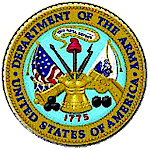 for 
Conspicuous Gallantry
in Action During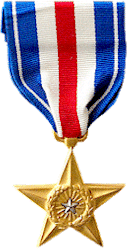                    WORLD WAR II                  30th Infantry Division                   WORLD WAR II                  30th Infantry Division